      ҠАРАР                                                	                ПОСТАНОВЛЕНИЕ«22» апрель 2020 й.                            №                               «22»  апреля  2020 г.Об утверждении административного регламента предоставления муниципальной услуги «Выдача разрешения на использование земель или земельных участков, находящихся в муниципальной собственности муниципального образования или государственная собственность на которые не разграничена, без предоставления земельных участков и установления сервитута, публичного сервитута»в Администрации городского поселения город Баймак муниципального района Баймакский район Республики Башкортостан В соответствии с Федеральным законом от 27 июля 2010 года № 210-ФЗ «Об организации предоставления государственных и муниципальных услуг» (далее – Федеральный закон № 210-ФЗ), постановлением Правительства Республики Башкортостан от 22 апреля 2016 года № 153 «Об утверждении типового (рекомендованного) перечня муниципальных услуг, оказываемых органами местного самоуправления в Республике Башкортостан» Администрация городского поселения город Баймак муниципального района Баймакский район Республики Башкортостан ПОСТАНОВЛЯЕТ:1.Утвердить Административный регламент предоставления муниципальной услуги «Выдача разрешения на использование земель или земельных участков, находящихся в муниципальной собственности муниципального образования или государственная собственность на которые не разграничена, без предоставления земельных участков и установления сервитута, публичного сервитута» в Администрации городского поселения город Баймак муниципального района Баймакский район Республики Башкортостан 2. Настоящее постановление вступает в силу на следующий день, после дня его официального опубликования (обнародования).            3. Опубликовать настоящее постановление на официальном сайте Администрации городского поселения город Баймак муниципального района Баймакский район Республики Башкортостан в информационно-телекоммуникационной сети «Интернет» http://gpbaimak.ru, на информационном стенде по адресу: РБ, г. Баймак, ул. Горького, 26            4. Контроль за исполнением настоящего постановления возложить на заместителя главы Яркинбаева С.Р.Глава Администрации:                                                                     Исянбаев Р.Ф.Утвержденпостановлением Администрациигородского поселения город Баймак муниципального района Баймакский район Республики Башкортостан от ____________20___ года №____Административный регламент предоставления муниципальной услуги «Выдача разрешения на использование земель или земельных участков, находящихся в муниципальной собственности муниципального образования или государственная собственность на которые не разграничена, без предоставления земельных участков и установления сервитута, публичного  сервитута» в Администрации городского поселения город Баймак муниципального района Баймакский район Республики Башкортостан I. Общие положенияПредмет регулирования административного регламента1.1. Административный регламент предоставления муниципальной услуги «Выдача разрешения на использование земель или земельных участков, находящихся в муниципальной собственности муниципального образования или государственная собственность на которые не разграничена, без предоставления земельных участков и установления сервитута, публичного  сервитута» (далее – муниципальная услуга) разработан в целях повышения качества и доступности предоставления муниципальной услуги, определяет стандарт, сроки и последовательность административных процедур (действий) при осуществлении полномочий в сфере предоставления прав пользования земельными участками в Администрации городского поселения город Баймак муниципального района Баймакский район Республики Башкортостан (далее - Административный регламент).Круг заявителей1.2.  Предоставление муниципальной услуги физическим и (или) юридическим лицам (далее – заявитель) может осуществляться в следующих случаях: 1) проведение инженерных изысканий;2) капитальный или текущий ремонт линейного объекта;3) строительство временных или вспомогательных сооружений (включая ограждения, бытовки, навесы), складирование строительных и иных материалов, техники для обеспечения строительства, реконструкции линейных объектов федерального, регионального или местного значения;4) осуществление геологического изучения недр;5) возведение некапитальных строений, сооружений, предназначенных для осуществления товарной Аква культуры (товарного рыбоводства).1.3. Интересы заявителей, указанных в пункте 1.2 настоящего Административного регламента, могут представлять лица, обладающие соответствующими полномочиями (далее – представитель).Требования к порядку информирования о предоставлении муниципальной услуги1.4. Информирование о порядке предоставления муниципальной услуги осуществляется:непосредственно при личном приеме заявителя  в Комитете по управлению собственностью Министерства земельных и имущественных отношений по______________________(наименование муниципального образования), ________  _________________________(далее – Комитет) или Республиканском государственном автономном учреждении Многофункциональный центр предоставления государственных и муниципальных услуг (далее - РГАУ МФЦ);- по телефону в Комитете или РГАУ МФЦ;- письменно, в том числе посредством электронной почты,факсимильной связи;- посредством размещения в открытой и доступной форме информации:- на Портале государственных и муниципальных услуг (функций) Республики Башкортостан (www.gosuslugi.bashkortostan.ru) (далее – РПГУ);- на официальных сайтах Администрации;- посредством размещения информации на информационных стендахАдминистрации (Уполномоченного органа), Комитета или РГАУ МФЦ.1.5. Информирование осуществляется по вопросам, касающимся:способов подачи заявления о предоставлении муниципальной услуги;адресов Администрации (Уполномоченного органа) и РГАУ МФЦ, обращение в которые необходимо для предоставления муниципальной услуги;справочной информации о работе Администрации (Уполномоченного органа), Комитета, РГАУ МФЦ;документов, необходимых для предоставления муниципальной услуги;порядка и сроков предоставления муниципальной услуги;порядка получения сведений о ходе рассмотрения заявления о предоставлении муниципальной услуги и о результатах предоставления муниципальной услуги;порядка досудебного (внесудебного) обжалования действий (бездействия) должностных лиц, и принимаемых ими решений при предоставлении муниципальной услуги.Получение информации по вопросам предоставления муниципальной услуги осуществляется бесплатно.1.6. При устном обращении заявителя (лично или по телефону) специалист Комитета или РГАУ МФЦ, осуществляющий консультирование, подробно и в вежливой (корректной) форме информирует обратившихся по интересующим вопросам.Ответ на телефонный звонок должен начинаться с информации о наименовании органа, в который позвонил заявитель, фамилии, имени, отчества (последнее – при наличии) и должности специалиста, принявшего телефонный звонок.Если специалист Комитета или РГАУ МФЦ,  осуществляющий консультирование, не может самостоятельно дать ответ, телефонный звонок должен быть переадресован (переведен) на другое должностное лицо или же обратившемуся лицу должен быть сообщен телефонный номер, по которому можно будет получить необходимую информацию.Если подготовка ответа требует продолжительного времени, он предлагает заявителю один из следующих вариантов дальнейших действий:изложить обращение в письменной форме; назначить другое время для консультаций.Специалист Комитета или РГАУ МФЦ, осуществляющий консультирование, не вправе осуществлять информирование, выходящее за рамки стандартных процедур и условий предоставления муниципальной услуги, и влияющее прямо или косвенно на принимаемое решение.Продолжительность информирования по телефону не должна превышать 10 минут.Информирование осуществляется в соответствии с графиком приема граждан.1.7. По письменному обращению специалист Комитета, ответственный за предоставление муниципальной услуги, подробно в письменной форме разъясняет гражданину сведения по вопросам, указанным в пункте 1.5 настоящего Административного регламента в порядке, установленном Федеральным законом от 2 мая 2006 г. № 59-ФЗ «О порядке рассмотрения обращений граждан Российской Федерации» (далее – Федеральный закон №59-ФЗ).1.8. Информация о ходе рассмотрения заявления о предоставлении муниципальной услуги и о результатах предоставления муниципальной услуги может быть получена заявителем в «Личном кабинете» РПГУ, а также в Комитете, РГАУ МФЦ при обращении заявителя лично, по телефону, посредством электронной почты.Порядок, форма, место размещения и способы получения справочной информации, в том числе на стендах в местах предоставления муниципальной услуги и услуг, которые являются необходимыми и обязательными для предоставления муниципальной услуги, и в многофункциональном центре предоставления государственных и муниципальных услуг1.9. Справочная информация об Администрации (Уполномоченном органе), Комитете размещена на:информационных стендах Администрации (Уполномоченного органа), Комитета;официальном сайте Администрации (Уполномоченного органа) в информационно-телекоммуникационной сети Интернет;в государственной информационной системе «Реестр государственных и муниципальных услуг (функций) Республики Башкортостан» и на РПГУ. Справочной является информация:о месте нахождения и графике работы Администрации (Уполномоченного органа), предоставляющего муниципальную услугу, Комитета, а также РГАУ МФЦ;  справочные телефоны Комитета; адреса электронной почты и (или) формы обратной связи Администрации (Уполномоченного органа), предоставляющего муниципальную услугу.1.10. На РПГУ размещается следующая информация:наименование (в том числе краткое) муниципальной услуги;наименование органа, предоставляющего муниципальную услугу;наименования органов власти, участвующих в предоставлении муниципальной услуги;перечень нормативных правовых актов, непосредственно регулирующих предоставление муниципальной услуги, с указанием их реквизитов и источников официального опубликования (в том числе наименование и текст настоящего Административного регламента с указанием реквизитов утвердившего его нормативного правового акта и источников официального опубликования либо наименование и текст проекта настоящего Административного регламента);способы предоставления муниципальной услуги;описание результата предоставления муниципальной услуги;категория заявителей, которым предоставляется муниципальная услуга;срок предоставления муниципальной услуги и срок выдачи (направления) документов, являющихся результатом предоставления муниципальной услуги;срок, в течение которого заявление о предоставлении муниципальной услуги должно быть зарегистрировано;максимальный срок ожидания в очереди при подаче заявления о предоставлении муниципальной услуги лично;основания для приостановления предоставления либо отказа в предоставлении муниципальной услуги (если возможность этого предусмотрена законодательством);документы, подлежащие обязательному представлению заявителем для получения муниципальной услуги, способы получения этих документов заявителем и порядок их представления с указанием услуг, в результате предоставления которых могут быть получены такие документы;документы, необходимые для предоставления муниципальной услуги и находящиеся в распоряжении республиканских органов исполнительной власти, органов местного самоуправления Республики Башкортостан, которые заявитель вправе представить для получения услуги по собственной инициативе, способы получения этих документов заявителем и порядок их представления с указанием услуг, в результате предоставления которых могут быть получены такие документы;формы заявлений о предоставлении муниципальной услуги и иных документов, заполнение которых заявителем необходимо для обращения за получением муниципальной услуги в электронной форме;сведения о возмездности (безвозмездности) предоставления муниципальной услуги, правовых основаниях и размерах платы, взимаемой с заявителя (если услуга предоставляется на возмездной основе), методике расчета платы за предоставление муниципальной услуги с указанием нормативного правового акта, которым эта методика утверждена;показатели доступности и качества муниципальной услуги;информация о внутриведомственных и межведомственных административных процедурах, подлежащих выполнению Администрацией (Уполномоченным органом), Комитетом, в том числе информация о промежуточных и окончательных сроках таких административных процедур;сведения о допустимости (возможности) и порядке досудебного (внесудебного) обжалования решений и действий (бездействия) Администрации (Уполномоченного органа), предоставляющего муниципальную услугу.Информация на РПГУ о порядке и сроках предоставления муниципальной услуги на основании сведений, содержащихся в государственной информационной системе «Реестр государственных и муниципальных услуг (функций) Республики Башкортостан», предоставляется заявителю бесплатно.Доступ к информации о сроках и порядке предоставления муниципальной услуги осуществляется без выполнения Заявителем каких-либо требований, в том числе без использования программного обеспечения, установка которого на технические средства заявителя требует заключения лицензионного или иного соглашения с правообладателем программного обеспечения, предусматривающего взимание платы, регистрацию или авторизацию заявителя, или предоставление им персональных данных.1.11. На официальном сайте Администрации (Уполномоченного органа) наряду со сведениями, указанными в пункте 1.10 настоящего Административного регламента, размещаются:порядок и способы подачи заявления о предоставлении муниципальной услуги;порядок получения сведений о ходе рассмотрения заявления о предоставлении муниципальной услуги и о результатах предоставления муниципальной услуги.1.12. На информационных стендах Администрации (Уполномоченного органа), Комитета подлежит размещению информация:о месте нахождения и графике работы Администрации (Уполномоченном органе), Комитета, а также РГАУ МФЦ;справочные телефоны Комитета;адреса официального сайта, а также электронной почты и (или) формы обратной связи Администрации (Уполномоченного органа);время ожидания в очереди на прием документов и получение результата предоставления муниципальной услуги в соответствии с требованиями настоящего Административного регламента;сроки предоставления муниципальной услуги;образцы заполнения заявления и приложений к заявлениям;исчерпывающий перечень документов, необходимых для предоставления муниципальной услуги;исчерпывающий перечень оснований для отказа в приеме документов, необходимых для предоставления муниципальной услуги;исчерпывающий перечень оснований для приостановления или отказа в предоставлении муниципальной услуги;порядок и способы подачи заявления о предоставлении  муниципальной услуги;порядок и способы получения разъяснений по порядку предоставления муниципальной услуги;порядок получения сведений о ходе рассмотрения заявления о предоставлении муниципальной услуги и о результатах предоставления муниципальной услуги;порядок записи на личный прием к должностным лицам;порядок досудебного (внесудебного) обжалования решений, действий (бездействия) должностных лиц, ответственных за предоставление муниципальной услуги.1.13. В залах ожидания Комитета размещаются нормативные правовые акты, регулирующие порядок предоставления муниципальной услуги, в том числе настоящий Административный регламент, которые по требованию заявителя предоставляются ему для ознакомления.1.14. Информирование заявителя о порядке предоставления муниципальной услуги в РГАУ МФЦ, размещение информации о порядке предоставления муниципальной услуги на информационных стендах в помещении РГАУ МФЦ осуществляется в соответствии с соглашением, заключенным между РГАУ МФЦ и Администрацией (Уполномоченным органом) в порядке, утвержденном постановлением Правительства Российской Федерации от 27 сентября 2011 года № 797 «О взаимодействии между многофункциональными центрами предоставления государственных и муниципальных услуг и федеральными органами исполнительной власти, органами государственных внебюджетных фондов, органами государственной власти субъектов Российской Федерации, органами местного самоуправления» (далее – Соглашение о взаимодействии).	1.15. Информирование заявителя Комитетом о порядке предоставления муниципальной услуги Администрацией (Уполномоченным органом), размещение информации о порядке предоставления муниципальной услуги на информационных стендах в помещении Комитета осуществляется в соответствии с соглашением, заключенным между Комитетом и Администрацией (Уполномоченным органом).II. Стандарт предоставления муниципальной услугиНаименование муниципальной услуги2.1. Выдача разрешения на использование земель или земельных участков, находящихся в муниципальной собственности муниципального образования или государственная собственность на которые не разграничена, без предоставления земельных участков и установления сервитута, публичного  сервитута.Наименование органа местного самоуправления, предоставляющего муниципальную услугу2.2. Муниципальная услуга предоставляется Администрацией городского поселения город Баймак муниципального района Баймакский район Республики Башкортостан  в лице главы 2.3. В предоставлении муниципальной услуги принимает участие Комитет, РГАУ МФЦ при наличии соответствующих Соглашений о взаимодействии. При предоставлении муниципальной услуги Администрация (Уполномоченный орган) взаимодействует с:Федеральной службой государственной регистрации, кадастра и картографии;Федеральным агентством по недропользованию;Федеральной налоговой службой;2.4. При предоставлении муниципальной услуги запрещается требовать от заявителя осуществления действий, в том числе согласований, необходимых для получения муниципальной услуги и связанных с обращением в иные государственные органы и организации, за исключением получения услуг, включенных в перечень услуг, которые являются необходимыми и обязательными для предоставления муниципальных услуг.Описание результата предоставления муниципальной услуги2.5. Результатом предоставления муниципальной услуги является:         1) разрешение Администрации (Уполномоченного органа) на использование земель или земельного участка, находящихся в муниципальной собственности или государственная собственность на которые не разграничена (далее - разрешение) согласно приложению №3;2) мотивированный отказ в выдаче разрешения на использование земель или земельного участка, находящихся в муниципальной собственности или государственная собственность на которые не разграничена в виде письма Администрации (Уполномоченного органа) (далее - мотивированный отказ в предоставлении муниципальной услуги).Срок предоставления муниципальной услуги, срок приостановления предоставления муниципальной услуги в случае, если возможность приостановления предусмотрена законодательством Российской Федерации, срок выдачи (направления) документов, являющихся результатом предоставления муниципальной услуги2.6. Срок для принятия Администрацией (Уполномоченным органом) разрешения не превышает двадцати пяти календарных дней со дня поступления заявления о предоставлении муниципальной услуги, в том числе через РГАУ МФЦ, посредством почтового отправления, в форме электронного документа с использованием РПГУ, в форме электронного документа на официальную электронную почту Администрации (Уполномоченного органа).Срок направления Администрацией (Уполномоченным органом) разрешения или мотивированного отказа в предоставлении муниципальной услуги заявителю заказным письмом с приложением представленных им документов не превышает трех рабочих дней со дня принятия решения.Датой поступления заявления о предоставлении муниципальной услуги при личном обращении заявителя в Администрацию (Уполномоченный орган) считается день подачи заявления о предоставлении муниципальной услуги с приложением предусмотренных пунктом 2.8 настоящего Административного регламента надлежащим образом оформленных документов.Датой поступления заявления о предоставлении муниципальной услуги в форме электронного документа на официальную электронную почту Администрации (Уполномоченного) органа или на РПГУ считается день направления заявителю электронного сообщения о приеме заявления о предоставлении муниципальной услуги с приложением предусмотренных пунктом 2.8 настоящего Административного регламента надлежащим образом оформленных документов в соответствии с требованиями пункта 3.10.2 настоящего Административного регламента. фактического поступления заявления  в  Администрацию (Уполномоченный орган), в соответствии с требованиями пункта 2.8 настоящего Административного регламента, в случае поступления заявления в выходной (нерабочий или праздничный) день – датой поступления считается первый, следующий за ним рабочий день.Датой поступления заявления о предоставлении муниципальной услуги посредством почтового отправления считается день фактического поступления заявления в Администрацию (Уполномоченный орган).  Датой поступления заявления о предоставлении муниципальной услуги при обращении заявителя в РГАУ МФЦ считается день передачи РГАУ МФЦ в Администрацию (Уполномоченный орган) заявления о предоставлении муниципальной услуги с приложением предусмотренных пунктом 2.8 настоящего Административного регламента надлежащим образом оформленных документов. Нормативные правовые акты, регулирующие предоставление муниципальной услуги2.7. Перечень нормативных правовых актов, регулирующих предоставление муниципальной услуги (с указанием их реквизитов и источников официального опубликования) размещен на официальном сайте Администрации (Уполномоченного органа), в государственной информационной системе «Реестр государственных и муниципальных услуг (функций) Республики Башкортостан» и на РПГУ.Исчерпывающий перечень документов, необходимых в соответствии с нормативными правовыми актами для предоставления муниципальной услуги и услуг, которые являются необходимыми и обязательными для предоставления муниципальной услуги, подлежащих представлению заявителем, способы их получения заявителем, в том числе в электронной форме, порядок их представления2.8. Исчерпывающий перечень документов, необходимых в соответствии с нормативными правовыми актами для предоставления муниципальной услуги, подлежащих представлению заявителем:1) заявление о предоставлении муниципальной услуги по форме, согласно приложению № 1 к настоящему административному регламенту, поданное в адрес Администрации (Уполномоченного органа) следующими способами:	- в форме документа на бумажном носителе – посредством личного обращения в Администрацию (Уполномоченный орган), РГАУ МФЦ, посредством почтового отправления с объявленной ценностью при его пересылке с описью вложения и уведомлением о вручении (далее – почтовое отправление);	- путем заполнения формы заявления через «Личный кабинет» РПГУ (далее – запрос);- в форме электронного документа на официальную электронную почту Администрации (Уполномоченного органа) на официальную электронную почту (далее – представление посредством электронной почты).В заявлении также указывается один из следующих способов предоставления заявителю результатов предоставления муниципальной услуги:в виде бумажного документа, который заявитель получает непосредственно при личном обращении в Администрации (Уполномоченном органе);в виде бумажного документа, который заявитель получает непосредственно при личном обращении в РГАУ МФЦ;в виде бумажного документа, который направляется заявителю посредством почтового отправления;в виде электронного документа, который направляется заявителю в «Личный кабинет» на РПГУ (данный способ обеспечивается в случае направления мотивированного отказа в предоставлении муниципальной услуги).В заявлении указываются:а) фамилия, имя и (при наличии) отчество, место жительства заявителя и реквизиты документа, удостоверяющего его личность, - в случае, если заявление подается физическим лицом;б) наименование, место нахождения, организационно-правовая форма и сведения о государственной регистрации заявителя в Едином государственном реестре юридических лиц - в случае, если заявление подается юридическим лицом;в) фамилия, имя и (при наличии) отчество представителя заявителя и реквизиты документа, подтверждающего его полномочия, - в случае, если заявление подается представителем заявителя;г) почтовый адрес, адрес электронной почты, номер телефона для связи с заявителем или представителем заявителя;д) предполагаемые цели использования земель или земельного участка: - в целях проведения инженерных изысканий либо капитального или текущего ремонта линейного объекта на срок не более одного года;- в целях строительства временных или вспомогательных сооружений (включая ограждения, бытовки, навесы), складирования строительных и иных материалов, техники для обеспечения строительства, реконструкции линейных объектов федерального, регионального или местного значения на срок их строительства, реконструкции;- в целях осуществления геологического изучения недр на срок действия соответствующей лицензии;- в целях возведения некапитальных строений, сооружений, предназначенных для осуществления товарной аквакультуры (товарного рыбоводства), на срок действия договора пользования рыбоводным участком;е) кадастровый номер земельного участка - в случае, если планируется использование всего земельного участка или его части;ж) срок использования земель или земельного участка (в пределах сроков, установленных пунктом 1 статьи 39.34 Земельного кодекса Российской Федерации);з) информация о необходимости осуществления рубок деревьев, кустарников, расположенных в границах земельного участка, части земельного участка или земель из состава земель промышленности, энергетики, транспорта, связи, радиовещания, телевидения, информатики, земель для обеспечения космической деятельности, земель обороны, безопасности и земель иного специального назначения, в отношении которых подано заявление, - в случае такой необходимости.2)  копия документа, удостоверяющего личность заявителя либо его представителя; копия документа, подтверждающего полномочия представителя в соответствии с законодательством Российской Федерации.Лицо, подающее заявление в Администрацию (Уполномоченный орган), предъявляет документ, подтверждающий личность заявителя, а в случае обращения представителя – документ, подтверждающий личность представителя, и документ, подтверждающий полномочия представителя в соответствии с законодательством Российской Федерации.Указанные документы заявителем представляются в копиях с предъявлением их оригиналов. При предъявлении заявителем оригиналов документов специалист Администрации, ответственный за прием и регистрацию документов, снимает их копии, заверяет надлежащим образом и возвращает оригиналы документов заявителю.Лицо, подающее заявление через РГАУ МФЦ, предъявляет документ, подтверждающий личность заявителя, а в случае обращения представителя – документ, подтверждающий личность представителя, и документ, подтверждающий полномочия представителя в соответствии с законодательством Российской Федерации, копии которых заверяются специалистом РГАУ МФЦ и приобщаются к поданному заявлению.В случае направления заявления посредством почтовой связи на бумажном носителе к такому заявлению прилагается копия документа, подтверждающего личность заявителя, а в случае направления такого заявления представителем – копия документа, подтверждающего личность представителя, а также копия документа, подтверждающего полномочия представителя в соответствии с законодательством Российской Федерации.В случае направления заявления в электронной форме на официальную электронную почту Уполномоченного органа либо с использованием РПГУ к такому заявлению прилагается копия документа, подтверждающего личность заявителя, а в случае направления такого заявления представителем – копия документа, подтверждающего личность представителя, а также копия документа, подтверждающего полномочия представителя в соответствии с законодательством Российской Федерации.Заявление и документы в форме электронных документов направляются посредством РПГУ либо с использованием других информационно-телекоммуникационных технологий в случаях и порядке, которые определяются законодательством Российской Федерации. Заявление и документы, направляемые в форме электронных документов, подписываются в соответствии с требованиями Федерального закона от 6 апреля 2011 года № 63-ФЗ «Об электронной подписи» и статьей 21.1, 21.2 Федерального закона 27 июля 2010 года 210-ФЗ «Об организации предоставления государственных и муниципальных услуг» (далее – Федеральный закон № 210-ФЗ) и представляются согласно постановлению Правительства Российской Федерации от 7 июля 2011 года № 553 «О порядке оформления и представления заявлений и иных документов, необходимых для предоставления государственных и (или) муниципальных услуг, в форме электронных документов».3) Схема границ предполагаемых к использованию земель или части земельного участка на кадастровом плане территории с указанием координат характерных точек границ территории - в случае, если планируется использовать земли или часть земельного участка (с использованием системы координат, применяемой при ведении Единого государственного реестра недвижимости).Заявление и приложенные к нему документы не должны содержать подчисток, приписок, зачеркнутых слов и иных неоговоренных исправлений, тексты в них должны быть написаны разборчиво, без сокращений.Документы представляются в Уполномоченный орган в копиях с последующим предъявлением оригинала либо в случае подачи заявления через РГАУ МФЦ в копиях, заверяемых специалистом РГАУ МФЦ, принимающим заявление.Исчерпывающий перечень документов, необходимых в соответствии с нормативными правовыми актами для предоставления муниципальной услуги, которые находятся в распоряжении государственных органов, органов местного самоуправления и иных организаций и которые заявитель вправе представить, а также способы их получения заявителями, в том числе в электронной форме, порядок их представления2.9.1. К документам, необходимым в соответствии с нормативными правовыми актами для предоставления муниципальной услуги, которые находятся в распоряжении государственных органов, органов местного самоуправления и которые Администрация (Уполномоченный орган) запрашивает в порядке межведомственного взаимодействия относятся следующие документы:1) выписка из Единого государственного реестра недвижимости об основных характеристиках и зарегистрированных правах на объект недвижимости (об испрашиваемом земельном участке);2) копия лицензии, удостоверяющей право проведения работ по геологическому изучению недр;3) иные документы, подтверждающие основания для использования земель или земельного участка в целях, предусмотренных подпунктом 1 пункта 2.8 настоящего Административного регламента.   2.9.2. Для подтверждения статуса юридического лица может быть предоставлена выписка из Единого государственного реестра юридических лиц.2.10. Заявитель вправе представить по собственной инициативе в адрес Администрации (Уполномоченного органа) документы, указанные в пунктах 2.9.1. и 2.9.2. настоящего Административного регламента.         2.11. Непредставление заявителем документов, указанных в пунктах 2.9.1. и 2.9.2. настоящего Административного регламента, не является основанием для отказа в предоставлении муниципальной услуги.Указание на запрет требовать от заявителя2.12. При предоставлении муниципальной услуги запрещается требовать от заявителя:2.12.1. представления документов и информации или осуществления действий, представление или осуществление которых не предусмотрено нормативными правовыми актами, регулирующими отношения, возникающие в связи с предоставлением муниципальной услуги;2.12.2. представления документов и информации, в том числе подтверждающих внесение заявителем платы за предоставление муниципальной услуги, которые находятся в распоряжении органов, предоставляющих государственные услуги, органов, предоставляющих муниципальные услуги, иных государственных органов, органов местного самоуправления либо подведомственных государственным органам или органам местного самоуправления организаций в соответствии с нормативными правовыми актами Российской Федерации, нормативными правовыми актами субъектов Российской Федерации, муниципальными правовыми актами, за исключением документов, включенных в определенный частью 6 статьи 7 Федерального   закона  от  27  июля  2010 года № 210-ФЗ «Об организации предоставления государственных и муниципальных услуг» (далее – Федеральный закон № 210-ФЗ), перечень документов;2.12.3. представления документов и информации, отсутствие и (или) недостоверность которых не указывались при первоначальном отказе в приеме документов, необходимых для предоставления муниципальной услуги, либо в предоставлении муниципальной услуги, за исключением следующих случаев:изменение требований нормативных правовых актов, касающихся предоставления муниципальной услуги, после первоначальной подачи заявления о предоставлении муниципальной услуги;наличие ошибок в заявлении о предоставлении муниципальной услуги и документах, поданных заявителем после первоначального отказа в приеме документов, необходимых для предоставления муниципальной услуги, либо в предоставлении муниципальной услуги и не включенных в представленный ранее комплект документов;истечение срока действия документов или изменение информации после первоначального отказа в приеме документов, необходимых для предоставления муниципальной услуги, либо в предоставлении муниципальной услуги;выявление документально подтвержденного факта (признаков) ошибочного или противоправного действия (бездействия) должностного лица Администрации (Уполномоченного органа), муниципального служащего, работника РГАУ МФЦ, работника организации, предусмотренной частью 1.1 статьи 16 Федерального закона № 210-ФЗ, при первоначальном отказе в приеме документов, необходимых для предоставления муниципальной услуги, либо в предоставлении муниципальной услуги, о чем в письменном виде за подписью руководителя Администрации (Уполномоченного органа), руководителя РГАУ МФЦ при первоначальном отказе в приеме документов, необходимых для предоставления муниципальной услуги, либо руководителя организации, предусмотренной частью 1.1 статьи 16 Федерального закона № 210-ФЗ, уведомляется заявитель, а также приносятся извинения за доставленные неудобства.2.13. При предоставлении муниципальных услуг в электронной форме с использованием РПГУ запрещено:отказывать в приеме запроса и иных документов, необходимых для предоставления муниципальной услуги, в случае если запрос и документы, необходимые для предоставления муниципальной услуги, поданы в соответствии с информацией о сроках и порядке предоставления муниципальной услуги, опубликованной на РПГУ;требовать от заявителя совершения иных действий, кроме прохождения идентификации и аутентификации в соответствии с нормативными правовыми актами Российской Федерации, указания цели приема, а также предоставления сведений, необходимых для расчета длительности временного интервала, который необходимо забронировать для приема;требовать от заявителя предоставления документов, подтверждающих внесение заявителем платы за предоставление муниципальной услуги.Исчерпывающий перечень оснований для отказа в приеме документов, необходимых для предоставления муниципальной услуги2.14. Основанием для отказа в приеме документов, необходимых для предоставления государственной услуги, является неустановленные личности лица, обратившегося за оказанием услуги (непредъявление данным лицом документа, удостоверяющего его личность, отказ данного лица предъявить документ, удостоверяющий его личность), а также неустановление полномочий представителя (в случае обращения представителя). В приеме заявления и прилагаемых к нему документов должно быть отказано непосредственно в момент представления таких заявления и документов.Отказ в приеме заявления и прилагаемых к нему документов в иных случаях не допускается.2.15. Заявление, поданное в форме электронного документа, в том числе с использованием РПГУ, к рассмотрению не принимается, если:не корректно заполнены обязательные поля в форме интерактивного запроса РПГУ (отсутствие заполнения, недостоверное, неполное либо неправильное заполнение);представлены электронные копии (электронные образы) документов, не позволяющих в полном объеме прочитать текст документа и/или распознать реквизиты документа;не соответствуют данные владельца квалифицированного сертификата ключа проверки электронной подписи данным заявителя, указанным в заявлении о предоставлении муниципальной услуги.Исчерпывающий перечень оснований для приостановления или отказа в предоставлении муниципальной услуги2.16. Основания для приостановления предоставления муниципальной услуги отсутствуют.2.17. Основания для отказа в предоставлении муниципальной услуги:1) заявление подано с нарушением требований, указанных в подпунктах 1, 2, 3 пункта 2.8  настоящего Административного регламента;2) в заявлении указаны цели использования земель или земельного участка или объекты, предполагаемые к размещению, не предусмотренные пунктом 1 статьи 39.34 Земельного кодекса РФ;3) земельный участок, на использование которого испрашивается разрешение, предоставлен физическому или юридическому лицу. Перечень услуг, которые являются необходимыми и обязательными для предоставления муниципальной услуги, в том числе сведения о документе (документах), выдаваемом (выдаваемых) организациями, участвующими в предоставлении муниципальной услуги2.18. Услуги, которые являются необходимыми и обязательными для предоставления муниципальной услуги, и документы, выдаваемые организациями, участвующими в предоставлении муниципальной услуги, нормативными правовыми актами Российской Федерации, Республики Башкортостан и органа местного самоуправления не предусмотрены.Порядок, размер и основания взимания государственной пошлины или иной платы, взимаемой за предоставление муниципальной услуги2.19. За предоставление муниципальной услуги государственная пошлина не взимается.Порядок, размер и основания взимания платы за предоставление услуг, которые являются необходимыми и обязательными для предоставления муниципальной услуги, включая информацию о методике расчета размера такой платы2.20. Плата за предоставление услуг, которые являются необходимыми и обязательными для предоставления муниципальной услуги, не взимается в связи с отсутствием таких услуг.Максимальный срок ожидания в очереди при подаче запроса о предоставлении муниципальной услуги, услуги, предоставляемой организацией, участвующей в предоставлении муниципальной услуги, и при получении результата предоставления таких услуг2.21. Прием граждан при наличии технической возможности ведется с помощью электронной системы управления очередью, при этом учитываются заявители, осуществившие предварительную запись по телефону либо через РПГУ.Максимальный срок ожидания в очереди не превышает 15 минут.Срок и порядок регистрации запроса заявителя о предоставлении муниципальной услуги и услуги, предоставляемой организацией, участвующей в предоставлении муниципальной услуги, в том числе в электронной форме2.22. Все заявления о предоставлении муниципальной услуги, в том числе поступившие в форме электронного документа с использованием РПГУ, на официальный адрес электронной почты Администрации (Уполномоченного органа) либо поданные через РГАУ МФЦ, принятые к рассмотрению Администрацией (Уполномоченным органом), подлежат регистрации в течение одного рабочего дня.Требования к помещениям, в которых предоставляется муниципальной услуга, к залу ожидания, местам для заполнения запросов о предоставлении муниципальной услуги, информационным стендам с образцами их заполнения и перечнем документов, необходимых для предоставления каждой муниципальной услуги, размещению и оформлению визуальной, текстовой и мультимедийной информации о порядке предоставления такой услуги, в том числе к обеспечению доступности для инвалидов указанных объектов в соответствии с законодательством Российской Федерации о социальной защите инвалидов2.23. Местоположение административных зданий, в которых осуществляется прием заявлений и документов, необходимых для предоставления муниципальной услуги, а также выдача результатов муниципальной услуги, должно обеспечивать удобство для граждан с точки зрения пешеходной доступности от остановок общественного транспорта.В случае, если имеется возможность организации стоянки (парковки) возле здания (строения), в котором размещено помещение приема и выдачи документов, организовывается стоянка (парковка) для личного автомобильного транспорта заявителей. За пользование стоянкой (парковкой) с заявителей плата не взимается.Для парковки специальных автотранспортных средств инвалидов на стоянке (парковке) выделяется не менее 10% мест (но не менее одного места), которые не должны занимать иные транспортные средства.В целях обеспечения беспрепятственного  доступа заявителей, в том числе передвигающихся на инвалидных колясках, вход в здание и помещения, в которых  предоставляется муниципальная услуга, оборудуются пандусами, поручнями, тактильными (контрастными) предупреждающими элементами, иными специальными  приспособлениями, позволяющими обеспечить беспрепятственный доступ и передвижение инвалидов, в соответствии с законодательством Российской Федерации о социальной защите инвалидов.Центральный вход в здание Администрации (Уполномоченного органа) должен быть оборудован информационной табличкой (вывеской), содержащей информацию:наименование;местонахождение и юридический адрес;режим работы;график приема;номера телефонов для справок.Помещения, в которых предоставляется муниципальная услуга, должны соответствовать санитарно-эпидемиологическим правилам и нормативам.Помещения, в которых предоставляется муниципальная услуга, оснащаются:противопожарной системой и средствами пожаротушения;системой оповещения о возникновении чрезвычайной ситуации;средствами оказания первой медицинской помощи;туалетными комнатами для посетителей.Зал ожидания заявителей оборудуется стульями, скамьями, количество которых определяется исходя из фактической нагрузки и возможностей для их размещения в помещении, а также информационными стендами.Тексты материалов, размещенных на информационном стенде, печатаются удобным для чтения шрифтом, без исправлений, с выделением наиболее важных мест полужирным шрифтом.Места для заполнения заявлений оборудуются стульями, столами (стойками), бланками заявлений, письменными принадлежностями.Места приема заявителей оборудуются информационными табличками (вывесками) с указанием:номера кабинета и наименования отдела;фамилии, имени и отчества (последнее - при наличии), должности ответственного лица за прием документов;графика приема заявителей.Рабочее место каждого ответственного лица Администрации (Уполномоченного органа) за прием документов должно быть оборудовано персональным компьютером с возможностью доступа к необходимым информационным базам данных, печатающим устройством (принтером) и копирующим устройством.Ответственное лицо Администрации (Уполномоченного органа) за прием документов должно иметь настольную табличку с указанием фамилии, имени, отчества (последнее - при наличии) и должности.При предоставлении муниципальной услуги инвалидам обеспечиваются:возможность беспрепятственного доступа к объекту (зданию, помещению), в котором предоставляется муниципальная услуга;возможность самостоятельного передвижения по территории, на которой расположены здания и помещения, в которых предоставляется муниципальная услуга, а также входа в такие объекты и выхода из них, посадки в транспортное средство и высадки из него, в том числе с использование кресла-коляски;сопровождение инвалидов, имеющих стойкие расстройства функции зрения и самостоятельного передвижения;надлежащее размещение оборудования и носителей информации, необходимых для обеспечения беспрепятственного доступа инвалидов зданиям и помещениям, в которых предоставляется муниципальная услуга, и к муниципальной услуге с учетом ограничений их жизнедеятельности;дублирование необходимой для инвалидов звуковой и зрительной информации, а также надписей, знаков и иной текстовой и графической информации знаками, выполненными рельефно-точечным шрифтом Брайля;допуск сурдопереводчика и тифлосурдопереводчика;допуск собаки-проводника на объекты (здания, помещения), в которых предоставляются услуги;оказание инвалидам помощи в преодолении барьеров, мешающих получению ими муниципальной услуги наравне с другими лицами.Показатели доступности и качества муниципальной услуги2.24. Основными показателями доступности предоставления муниципальной услуги являются:2.24.1. Расположение помещений, предназначенных для предоставления муниципальной услуги, в зоне доступности к основным транспортным магистралям, в пределах пешеходной доступности для заявителей.2.24.2. Наличие полной и понятной информации о порядке, сроках и ходе предоставления муниципальной услуги в информационно-телекоммуникационных сетях общего пользования (в том числе в сети Интернет), средствах массовой информации.2.24.3. Возможность выбора заявителем формы обращения за предоставлением муниципальной услуги непосредственно в Администрацию (Уполномоченный орган), либо в форме электронных документов с использованием РПГУ, на официальный сайт электронной почты Администрации (Уполномоченного органа) либо через РГАУ МФЦ.2.24.4. Возможность получения заявителем уведомлений о предоставлении муниципальной услуги с помощью РПГУ.2.24.5. Возможность получения информации о ходе предоставления муниципальной услуги, в том числе с использованием информационно-коммуникационных технологий.2.25. Основными показателями качества предоставления муниципальной услуги являются:2.25.1. Своевременность предоставления муниципальной услуги в соответствии со стандартом ее предоставления, установленным Административным регламентом.2.25.2. Минимально возможное количество взаимодействий заявителя с должностными лицами, участвующими в предоставлении муниципальной услуги.2.25.3. Отсутствие обоснованных жалоб на действия (бездействие) сотрудников и их некорректное (невнимательное) отношение к заявителям.2.25.4. Отсутствие нарушений установленных сроков в процессе предоставления муниципальной услуги.2.25.5. Отсутствие заявлений об оспаривании решений, действий (бездействия) Администрации (Уполномоченного органа), его должностных лиц, принимаемых (совершенных) при предоставлении муниципальной услуги, по итогам рассмотрения которых вынесены решения об удовлетворении (частичном удовлетворении) требований заявителей.Иные требования, в том числе учитывающие особенности предоставления муниципальной услуги по экстерриториальному принципу и особенности предоставления муниципальной услуги в электронной форме2.26. Прием документов и выдача результата предоставления муниципальной услуги осуществляются РГАУ МФЦ в порядке, установленном Соглашением о взаимодействии.В иных случаях предоставление муниципальной услуги по экстерриториальному принципу не осуществляется.2.27. Заявителям обеспечивается возможность представления заявления                  о предоставлении муниципальной услуги и прилагаемых к нему документов в форме электронного документа.2.27.1. Заявления и прилагаемые к нему документы в форме электронного документа посредством РПГУ направляются в Администрацию (Уполномоченный орган) в виде файлов в формате XML, созданных с использованием XML-схем и обеспечивающих считывание и контроль представленных данных.2.27.2. Заявления в форме электронного документа на официальный адрес электронной почты направляются в Администрацию (Уполномоченный орган) в виде файлов в формате doc, docx, txt, xls, xlsx, rtf. Электронные документы (электронные образы документов), прилагаемые к заявлению, в том числе доверенности, направляются в виде файлов в форматах PDF, TIF.2.27.3. Качество предоставляемых электронных документов (электронных образов документов) в форматах PDF, TIF должно позволять в полном объеме прочитать текст документа и распознать реквизиты документа.2.27.4. При подаче физическим лицом заявления о предоставлении муниципальной услуги в электронной форме посредством РПГУ используется простая электронная подпись при условии, что при выдаче ключа простой электронной подписи личность физического лица установлена при личном приеме. В ином случае заявление и прилагаемые документы могут быть представлены заявителем посредством РПГУ или официального адреса электронной почты Администрации (Уполномоченного) органа в форме электронных документов, подписанных электронной подписью, вид которой предусмотрен законодательством Российской Федерации.III. Состав, последовательность и сроки выполнения административных процедур, требования к порядку их выполнения, в том числе особенности выполнения административных процедур в электронной формеИсчерпывающий перечень административных процедур (действий)3.1. Предоставление муниципальной услуги включает в себя следующие административные процедуры:- прием документов, регистрация заявления на предоставление муниципальной услуги и назначение ответственного исполнителя;- проверка комплектности и рассмотрение документов, формирование и направление межведомственных запросов в органы (организации), участвующие в предоставлении муниципальной услуги- подготовка проекта, подписание и регистрация результата предоставления муниципальной услуги;- направление (выдача) заявителю результата предоставлениямуниципальной услуги.	3.2. Описание административных процедур при предоставлении муниципальной услуги приводится в Приложении № 4.Порядок исправления допущенных опечаток и ошибок в выданных в результате предоставления муниципальной услуги документах3.3. В случае выявления опечаток и ошибок заявитель вправе обратиться в Администрацию (Уполномоченный орган), РГАУ МФЦ с заявлением об исправлении допущенных опечаток по форме согласно приложению № 2 настоящего Административного регламента.В заявлении об исправлении опечаток и ошибок в обязательном порядке указываются:1) наименование Администрации (Уполномоченного органа), РГАУ МФЦ, в который подается заявление об исправление опечаток;2) вид, дата, номер выдачи (регистрации) документа, выданного в результате предоставления муниципальной услуги;3) для юридических лиц – название, организационно-правовая форма, ИНН, ОГРН, адрес места нахождения, фактический адрес нахождения (при наличии), адрес электронной почты (при наличии), номер контактного телефона;4) для физических лиц – фамилия, имя, отчество (последнее - при наличии), адрес места жительства (места пребывания), адрес электронной почты (при наличии), номер контактного телефона, данные основного документа, удостоверяющего личность.5) реквизиты документа (-ов), обосновывающих доводы заявителя о наличии опечатки, а также содержащих правильные сведения. 3.3.1. К заявлению должен быть приложен оригинал документа, выданного по результатам предоставления муниципальной услуги.В случае, если от имени заявителя действует лицо, являющееся его представителем в соответствии с законодательством Российской Федерации, также представляется документ, удостоверяющий личность представителя, и документ, подтверждающий соответствующие полномочия.3.3.2. Заявление об исправлении опечаток и ошибок представляются следующими способами:- лично в Администрацию (Уполномоченный орган);- почтовым отправлением;- посредством электронной почты в Администрацию (Уполномоченный орган);- путем заполнения формы запроса через «Личный кабинет» РПГУ;- в РГАУ МФЦ. 3.3.3. Основаниями для отказа в приеме заявления об исправлении опечаток и ошибок являются:1) представленные документы по составу и содержанию не соответствуют требованиям пунктов 3.3 и 3.3.1 настоящего Административного регламента;2) заявитель не является получателем муниципальной услуги.3.3.4. Отказ в приеме заявления об исправлении опечаток и ошибок по иным основаниям не допускается.Заявитель имеет право повторно обратиться с заявлением об исправлении опечаток и ошибок после устранения оснований для отказа в исправлении опечаток, предусмотренных пунктом 3.3.3 настоящего Административного регламента.3.3.5. Основаниями для отказа в исправлении опечаток и ошибок являются:отсутствие несоответствий между содержанием документа, выданного по результатам предоставления муниципальной услуги, и содержанием документов, представленных заявителем самостоятельно и (или) по собственной инициативе, а также находящихся в распоряжении Администрации (Уполномоченного органа) и (или) запрошенных в рамках межведомственного информационного взаимодействия при предоставлении заявителю муниципальной услуги;документы, представленные заявителем в соответствии с пунктом 3.3 настоящего Административного регламента, не представлялись ранее заявителем при подаче заявления о предоставлении муниципальной услуги, противоречат данным, находящимся в распоряжении Администрации (Уполномоченного органа) и (или) запрошенных в рамках межведомственного информационного взаимодействия при предоставлении заявителю муниципальной услуги;документов, указанных в подпункте 4 пункта 3.3 настоящего Административного регламента, недостаточно для начала процедуры исправлении опечаток и ошибок. 3.3.6. Заявление об исправлении опечаток и ошибок регистрируется Администрацией (Уполномоченным органом), РГАУ МФЦ в течение одного рабочего дня с момента получения заявления об исправлении опечаток и ошибок и документов приложенных к нему.3.3.7. Заявление об исправлении опечаток и ошибок в течение пяти рабочих дней с момента регистрации в Администрации (Уполномоченном органе) такого заявления рассматривается Администрацией (Уполномоченным органом) на предмет соответствия требованиям, предусмотренным Административным регламентом.3.3.8. По результатам рассмотрения заявления об исправлении опечаток и ошибок Администрация (Уполномоченный орган) в срок, предусмотренный пунктом 3.3.7 настоящего Административного регламента:1) в случае отсутствия оснований для отказа в исправлении опечаток и ошибок, предусмотренных пунктом 3.3.5 настоящего Административного регламента, принимает решение об исправлении опечаток и ошибок; 2) в случае наличия хотя бы одного из оснований для отказа в исправлении опечаток, предусмотренных пунктом 3.3.5 настоящего Административного регламента, принимает решение об отсутствии необходимости исправления опечаток и ошибок. 3.3.9. В случае принятия решения об отсутствии необходимости исправления опечаток и ошибок Администрацией (Уполномоченным органом) в течение трех рабочих дней с момента принятия решения оформляется письмо об отсутствии необходимости исправления опечаток и ошибок с указанием причин отсутствия необходимости. К письму об отсутствии необходимости исправления опечаток и ошибок прикладывается оригинал документа, выданного по результатам предоставления муниципальной услуги, за исключением случая подачи заявления об исправлении опечаток и ошибок в электронной форме через РГПУ.3.3.10. Исправление опечаток и ошибок осуществляется Администрацией (Уполномоченным органом) в течение трех рабочих дней с момента принятия решения, предусмотренного подпунктом 1 пункта 3.3.8 Настоящего Административного регламента.Результатом исправления опечаток и ошибок является подготовленный в двух экземплярах документ о предоставлении муниципальной услуги. 3.3.11. При исправлении опечаток и ошибок не допускается: изменение содержания документов, являющихся результатом предоставления муниципальной услуги; внесение новой информации, сведений из вновь полученных документов, которые не были представлены при подаче заявления о предоставлении муниципальной услуги. 3.3.12. Документы, предусмотренные пунктом 3.3.9 и абзацем вторым пункта 3.3.10 Настоящего Административного регламента, направляются заявителю по почте или вручаются лично в течение одного рабочего дня с момента их подписания.В случае подачи заявления об исправлении опечаток в электронной форме через РПГУ, заявитель в течение одного рабочего дня с момента принятия решения, предусмотренного подпунктом 1 пункта 3.3.8 Настоящего Административного регламента, информируется о принятии такого решения и необходимости представления в Администрацию (Уполномоченный орган) оригинального экземпляра документа о предоставлении муниципальной услуги, содержащий опечатки и ошибки.Первый оригинальный экземпляр документа о предоставлении муниципальной услуги, содержащий опечатки и ошибки, подлежит уничтожению.Второй оригинальный экземпляр документа о предоставлении муниципальной услуги, содержащий опечатки и ошибки хранится в Администрации (Уполномоченным органе).Акт уничтожения документов, содержащих опечатки и ошибки, составляется в одном экземпляре и подшивается к документам, на основании которых была предоставлена муниципальная услуга.3.3.13. В случае внесения изменений в выданный по результатам предоставления муниципальной услуги документ на предмет исправления ошибок, допущенных по вине Администрации (Уполномоченного органа) и (или) их должностных лиц, плата с заявителя не взимается.Порядок осуществления в электронной форме, в том числе с использованием Единого портала государственных и муниципальных услуг (функций) и Портала государственных и муниципальных услуг (функций) Республики Башкортостан, административных процедур (действий)3.4.  При предоставлении муниципальной услуги в электронной форме заявителю обеспечиваются:получение информации о порядке и сроках предоставления муниципальной услуги;запись на прием в Администрацию (Уполномоченный орган), РГАУ МФЦ для подачи запроса о предоставлении муниципальной услуги;формирование запроса;прием и регистрация Администрацией (Уполномоченным органом) запроса и иных документов, необходимых для предоставления муниципальной услуги;получение результата предоставления муниципальной услуги;получение сведений о ходе выполнения запроса;осуществление оценки качества предоставления муниципальной услуги;досудебное (внесудебное) обжалование решений и действий (бездействия) Администрации (Уполномоченного органа) либо действия (бездействие) должностных лиц Администрации (Уполномоченного органа), предоставляющего муниципальную услугу.3.5. Получение информации о порядке и сроках предоставления муниципальной услуги осуществляется согласно пунктам 1.10, 1.11 настоящего Административного регламента.3.6. Запись на прием в Администрацию (Уполномоченный орган) или РГАУ МФЦ для подачи запроса.3.6.1. Запись на прием в Администрацию (Уполномоченный орган) не предусмотрена правовым актом Администрации (Уполномоченного органа). Прием заявителя осуществляется в порядке живой очереди.3.6.2. При организации записи на прием в РГАУ МФЦ заявителю обеспечивается возможность:а) ознакомления с расписанием работы Администрации (Уполномоченного органа) или РГАУ МФЦ, а также с доступными для записи на прием датами и интервалами времени приема;б) записи в любые свободные для приема дату и время в пределах установленного в Администрации (Уполномоченном органе) или РГАУ МФЦ графика приема заявителей.Администрация (Уполномоченной орган) или РГАУ МФЦ не вправе требовать от заявителя совершения иных действий, кроме прохождения идентификации и аутентификации в соответствии с нормативными правовыми актами Российской Федерации, указания цели приема, а также предоставления сведения, необходимых для расчёта длительности временного интервала, который необходимо забронировать для приема.Запись на прием может осуществляться посредством информационной системы Администрации (Уполномоченного органа) или РГАУ МФЦ, которая обеспечивает возможность интеграции с РПГУ.3.7. Формирование запроса.Формирование запроса осуществляется посредством заполнения электронной формы запроса на РПГУ без необходимости дополнительной подачи запроса в какой-либо иной форме.На РПГУ размещаются образцы заполнения электронной формы запроса.Форматно-логическая проверка сформированного запроса осуществляется в порядке, определяемом Администрацией (Уполномоченным органом), после заполнения заявителем каждого из полей электронной формы запроса. При выявлении некорректно заполненного поля электронной формы запроса заявитель уведомляется о характере выявленной ошибки и порядке ее устранения посредством информационного сообщения непосредственно в электронной форме запроса.При формировании запроса заявителю обеспечивается:а) возможность копирования и сохранения запроса и иных документов, указанных в пункте 2.8 Настоящего Административного регламента, необходимых для предоставления муниципальной услуги;б) возможность заполнения несколькими заявителями одной электронной формы запроса при обращении за муниципальными услугами, предполагающими направление совместного запроса несколькими заявителями (описывается в случае необходимости дополнительно);в) возможность печати на бумажном носителе копии электронной формы запроса;г) сохранение ранее введенных в электронную форму запроса значений в любой момент по желанию пользователя, в том числе при возникновении ошибок ввода и возврате для повторного ввода значений в электронную форму запроса;д) заполнение полей электронной формы запроса до начала ввода сведений заявителем с использованием сведений, размещенных в федеральной системе «Единая система идентификации и аутентификации в инфраструктуре, обеспечивающей информационно-технологическое взаимодействие информационных систем, используемых для предоставления государственных и муниципальных услуг в электронной форме» (далее -  единая система идентификации и аутентификации), и сведений, опубликованных на порталах, в части, касающейся сведений, отсутствующих в единой системе идентификации и аутентификации;е) возможность вернуться на любой из этапов заполнения электронной формы запроса без потери ранее введенной информации;ж) возможность доступа заявителя на РПГУ к ранее поданным им запросам в течение не менее одного года, а также частично сформированных запросов – в течение не менее 3 месяцев.Сформированный и подписанный запрос и иные документы, необходимые для предоставления муниципальной услуги, направляются в Администрацию (Уполномоченный орган) посредством РПГУ.3.8. Прием и регистрация запроса и иных документов, необходимых для предоставления муниципальной услуги.3.8.1. Администрация (Уполномоченный орган) обеспечивает:а) прием документов, необходимых для предоставления муниципальной услуги;б) направление заявителю электронного сообщения о приеме запроса в срок не позднее одного рабочего дня с момента их подачи;в) регистрацию запроса в течение одного рабочего дня с момента направления заявителю электронного сообщения о приеме запроса без необходимости повторного представления заявителем таких документов на бумажном носителе, если иное не установлено федеральными законами и принимаемыми в соответствии с ними актами Правительства Российской Федерации, законами Республики Башкортостан. Предоставление услуги начинается с приема и регистрации в Администрации (Уполномоченном органе) электронных документов, необходимых для предоставления муниципальной услуги, за исключением случая, если для начала процедуры предоставления муниципальной услуги в соответствии с законодательством требуется личная явка.3.8.2.  Электронное заявление становится доступным для ответственного специалиста в информационной системе межведомственного электронного взаимодействия (далее – СМЭВ).Ответственный специалист:проверяет наличие электронных заявлений, поступивших с РПГУ, с периодом не реже двух раз в день;изучает поступившие заявления и приложенные образы документов (документы);производит действия в соответствии с пунктом 3.8.1 Настоящего Административного регламента.3.9.  Заявителю в качестве результата предоставления муниципальной услуги обеспечивается по его выбору возможность получения:а) электронного документа, подписанного уполномоченным должностным лицом Администрации (Уполномоченного органа) с использованием усиленной квалифицированной электронной подписи;б) документа на бумажном носителе в РГАУ МФЦ.3.10. Получение информации о ходе и результате предоставления муниципальной услуги производится в «Личном кабинете» РПГУ при условии авторизации, а также в мобильном приложении. Заявитель имеет возможность просматривать статус электронного заявления, а также информацию о дальнейших действиях в «Личном кабинете» по инициативе, в любое время.При предоставлении муниципальной услуги в электронной форме заявителю направляется:а) уведомление о записи на прием в Администрацию (Уполномоченный орган) или РГАУ МФЦ, содержащее сведения о дате, времени и месте приема;б) уведомление о приеме и регистрации запроса и иных документов, необходимых для предоставления муниципальной услуги, содержащее сведения о факте приема запроса и документов, необходимых для предоставления муниципальной услуги, и начале процедуры предоставления муниципальной услуги, а также сведения о дате и времени окончания предоставления муниципальной услуги либо мотивированный отказ в приеме запроса и иных документов, необходимых для предоставления муниципальной услуги;в) уведомление о результатах рассмотрения документов, необходимых для предоставления муниципальной услуги, содержащее сведения о принятии положительного решения о предоставлении муниципальной услуги и возможности получить результат предоставления муниципальной услуги либо мотивированный отказ в предоставлении муниципальной услуги.3.11. Оценка качества предоставления муниципальной услуги.Оценка качества предоставления муниципальной услуги осуществляется в соответствии с Правилами оценки гражданами эффективности деятельности руководителей территориальных органов федеральных органов исполнительной власти (их структурных подразделений) с учетом качества предоставления ими государственных услуг, а также применения результатов указанной оценки как основания для принятия решений о досрочном прекращении исполнения соответствующими руководителями своих должностных обязанностей, утвержденными постановлением Правительства Российской Федерации от 12 декабря 2012 года № 1284 «Об оценке гражданами эффективности деятельности руководителей территориальных органов федеральных органов исполнительной власти (их структурных подразделений) и территориальных органов государственных внебюджетных фондов (их региональных отделений) с учетом качества предоставления ими государственных услуг, а также о применении результатов указанной оценки как основания для принятия решений о досрочном прекращении исполнения соответствующими руководителями своих должностных обязанностей».3.12. Досудебное (внесудебное) обжалование решений и действий (бездействия) Администрации (Уполномоченного органа), его должностных лиц, муниципальных гражданских служащих.Заявителю обеспечивается возможность направления жалобы на решения, действия или бездействие Администрации (Уполномоченного органа), должностного лица Администрации (Уполномоченного органа) либо муниципального служащего в соответствии со статьей 11.2 Федерального закона №210-ФЗ и в порядке, установленном постановлением Правительства Российской Федерации от 20 ноября 2012 года № 1198 «О федеральной государственной информационной системе, обеспечивающей процесс досудебного, (внесудебного) обжалования решений и действий (бездействия), совершенных при предоставлении государственных и муниципальных услуг».IV. Формы контроля за исполнением настоящего Административного регламентаПорядок осуществления текущего контроля за соблюдениеми исполнением ответственными должностными лицами положенийрегламента и иных нормативных правовых актов,устанавливающих требования к предоставлению муниципальнойуслуги, а также принятием ими решений4.1. Текущий контроль за соблюдением и исполнением настоящего Административного регламента, иных нормативных правовых актов, устанавливающих требования к предоставлению муниципальной услуги, осуществляется на постоянной основе должностными лицами Администрации (Уполномоченного органа), уполномоченными на осуществление контроля за предоставлением муниципальной услуги.Для текущего контроля используются сведения служебной корреспонденции, устная и письменная информация специалистов и должностных лиц Администрации (Уполномоченного органа).Текущий контроль осуществляется путем проведения проверок:решений о предоставлении (об отказе в предоставлении) муниципальной услуги;выявления и устранения нарушений прав граждан;рассмотрения, принятия решений и подготовки ответов на обращения граждан, содержащие жалобы на решения, действия (бездействие) должностных лиц.Порядок и периодичность осуществления плановых и внеплановыхпроверок полноты и качества предоставления муниципальнойуслуги, в том числе порядок и формы контроля за полнотойи качеством предоставления муниципальной услуги4.2. Контроль за полнотой и качеством предоставления муниципальной услуги включает в себя проведение плановых и внеплановых проверок.4.3. Плановые проверки осуществляются на основании годовых планов работы Администрации (Уполномоченного органа), утверждаемых руководителем Администрации (Уполномоченного органа). При плановой проверке полноты и качества предоставления муниципальной услуги контролю подлежат:соблюдение сроков предоставления муниципальной услуги;соблюдение положений настоящего Административного регламента;правильность и обоснованность принятого решения об отказе в предоставлении муниципальной услуги.Основанием для проведения внеплановых проверок являются:получение от государственных органов, органов местного самоуправления информации о предполагаемых или выявленных нарушениях нормативных правовых актов Российской Федерации, нормативных правовых актов Республики Башкортостан и нормативных правовых актов органов местного самоуправления;обращения граждан и юридических лиц на нарушения законодательства, в том числе на качество предоставления муниципальной услуги.4.4. Для проведения проверки создается комиссия, в состав которой включаются должностные лица и специалисты Администрации (Уполномоченного органа).Проверка осуществляется на основании приказа Администрации (Уполномоченного органа).4.5. Результаты проверки оформляются в виде справки, в которой отражаются выявленные недостатки и указываются сроки их устранения. Справка подписывается должностными лицами и специалистами Администрации (Уполномоченного органа), проводившими проверку. Проверяемые лица под подпись знакомятся со справкой.Ответственность должностных лиц Администрации (Уполномоченного органа) за решения и действия (бездействие), принимаемые осуществляемые) ими в ходе предоставления муниципальной услуги4.6. По результатам проведенных проверок в случае выявления нарушений положений настоящего Административного регламента, нормативных правовых актов Российской Федерации, Республики Башкортостан и органов местного самоуправления осуществляется привлечение виновных лиц к ответственности в соответствии с законодательством Российской Федерации.Персональная ответственность должностных лиц за правильность и своевременность принятия решения о предоставлении (об отказе в предоставлении) муниципальной услуги закрепляется в их должностных регламентах в соответствии с требованиями законодательства.Требования к порядку и формам контроля за предоставлениеммуниципальной услуги, в том числе со стороны граждан,их объединений и организаций4.7. Граждане, их объединения и организации имеют право осуществлять контроль за предоставлением муниципальной услуги путем получения информации о ходе предоставления муниципальной услуги, в том числе о сроках завершения административных процедур (действий).Граждане, их объединения и организации также имеют право:направлять замечания и предложения по улучшению доступности и качества предоставления муниципальной услуги;вносить предложения о мерах по устранению нарушений настоящего Административного регламента.4.8. Должностные лица Администрации (Уполномоченного органа) принимают меры к прекращению допущенных нарушений, устраняют причины и условия, способствующие совершению нарушений.Информация о результатах рассмотрения замечаний и предложений граждан, их объединений и организаций доводится до сведения лиц, направивших эти замечания и предложения.V. Досудебный (внесудебный) порядок обжалования решений и действий (бездействия) органа, предоставляющего муниципальную услугу, а также их должностных лиц, муниципальных служащихИнформация для заявителя о его праве подать жалобу на решение и (или) действие (бездействие) Администрации (Уполномоченного органа), его должностных лиц, муниципальных гражданских служащих5.1. Заявитель имеет право на обжалование решения и (или) действий (бездействия) Администрации (Уполномоченного органа), должностных лиц Администрации (Уполномоченного органа), муниципальных служащих в досудебном (внесудебном) порядке (далее – жалоба).Предмет жалобы5.2. Предметом досудебного (внесудебного) обжалования являются решения и действия (бездействие) Администрации (Уполномоченного органа), предоставляющей (его) муниципальную услугу, а также ее(его) должностных лиц, муниципальных служащих. Заявитель может обратиться с жалобой по основаниям и в порядке, установленным статьями 11.1 и 11.2 Федерального закона № 210-ФЗ, в том числе в следующих случаях:нарушение срока регистрации запроса о предоставлении муниципальной услуги, комплексного запроса, указанного в статье 15.1 Федерального закона № 210-ФЗ;нарушение срока предоставления муниципальной услуги;требование у заявителя документов или информации либо осуществления действий, предоставление или осуществление которых не предусмотрено нормативными правовыми актами Российской Федерации, нормативными правовыми актами Республики Башкортостан, муниципальными правовыми актами  для предоставления муниципальной услуги;отказ в приеме документов, предоставление которых предусмотрено нормативными правовыми актами Российской Федерации, нормативными правовыми актами Республики Башкортостан, муниципальными правовыми актами для предоставления муниципальной услуги, у заявителя;отказ в предоставлении муниципальной услуги, если основания отказа не предусмотрены федеральными законами и принятыми в соответствии с ними иными нормативными правовыми актами Республики Башкортостан, муниципальными правовыми актами;затребование с заявителя при предоставлении муниципальной услуги платы, не предусмотренной нормативными правовыми актами Российской Федерации, нормативными правовыми актами Республики Башкортостан, муниципальными правовыми актами;отказ Администрации (Уполномоченного органа), должностного лица Администрации (Уполномоченного органа) в исправлении допущенных опечаток и ошибок в выданных в результате предоставления муниципальной услуги документах либо нарушение установленного срока таких исправлений;нарушение срока или порядка выдачи документов по результатам предоставления муниципальной услуги;приостановление предоставления муниципальной услуги, если основания приостановления не предусмотрены федеральными законами и принятыми в соответствии с ними иными нормативными правовыми актами Российской Федерации, законами и иными нормативными правовыми актами Республики Башкортостан, муниципальными правовыми актами;требование у заявителя при предоставлении муниципальной услуги документов или информации, отсутствие и (или) недостоверность которых не указывались при первоначальном отказе в приеме документов, необходимых для предоставления муниципальной услуги, либо в предоставлении муниципальной услуги, за исключением случаев, предусмотренных пунктом 4 части 1 статьи 7 Федерального закона № 210-ФЗ. Органы местного самоуправления, организации и уполномоченные на рассмотрение жалобы должностные лица, которым может быть направлена жалоба заявителя в досудебном (внесудебном) порядке5.3. Жалоба на решения и действия (бездействие) Администрации (Уполномоченного органа), должностного лица Администрации (Уполномоченного органа), муниципального служащего подается руководителю Администрации (Уполномоченного органа).Жалоба на решения и действия (бездействие) руководителя Администрации (Уполномоченного органа) рассматривается непосредственно руководителем Администрации (Уполномоченного органа) либо должностным лицом, уполномоченным на рассмотрение жалоб.Жалоба на решения и действия (бездействие) руководителя Администрации (Уполномоченного органа) подается в соответствующий орган местного самоуправления, являющийся учредителем Администрации (Уполномоченного органа) и рассматривается непосредственно руководителем Администрации (Уполномоченного органа). В Администрации (Уполномоченном органе), предоставляющем муниципальную услугу, определяются уполномоченные на рассмотрение жалоб должностные лица.Порядок подачи и рассмотрения жалобы5.4. Жалоба подается в письменной форме на бумажном носителе, в том числе по почте, а также при личном приеме заявителя, или в электронном виде.Жалоба должна содержать:наименование органа, предоставляющего муниципальную услугу, его должностного лица, его руководителя, муниципального служащего,  многофункционального центра, его руководителя и (или) работника, решения и действия (бездействие) которых обжалуются;фамилию, имя, отчество (последнее – при наличии), сведения о месте жительства заявителя - физического лица, сведения о месте нахождения заявителя – юридического лица, а также номер (номера) контактного телефона, адрес (адреса) электронной почты (при наличии) и почтовый адрес, по которым должен быть направлен ответ заявителю;сведения об обжалуемых решениях и действиях (бездействии) органа, предоставляющего муниципальную услугу, его должностного лица, муниципального служащего, многофункционального центра, работника многофункционального центра, привлекаемых организаций, их работников;доводы, на основании которых заявитель не согласен с решением и действием (бездействием) органа, предоставляющего муниципальную услугу, его должностного лица либо муниципального служащего, многофункционального центра, работника многофункционального центра. Заявителем могут быть представлены документы (при наличии), подтверждающие доводы заявителя, либо их копии.В случае если жалоба подается через представителя, также представляется документ, подтверждающий полномочия на осуществление действий от имени заявителя. В качестве документа, подтверждающего полномочия на осуществление действий от имени заявителя, может быть представлена:а) оформленная в соответствии с законодательством Российской Федерации доверенность (для физических лиц);б) оформленная в соответствии с законодательством Российской Федерации доверенность, заверенная печатью заявителя (при наличии печати) и подписанная руководителем заявителя или уполномоченным этим руководителем лицом (для юридических лиц);в) копия решения о назначении или об избрании либо приказа о назначении физического лица на должность, в соответствии с которым такое физическое лицо обладает правом действовать от имени заявителя без доверенности. 5.5. Прием жалоб в письменной форме осуществляется:5.5.1. Администрацией (Уполномоченным органом) в месте предоставления муниципальной услуги (в месте, где заявитель подавал запрос на получение муниципальной услуги, нарушение порядка которой обжалуется, либо в месте, где заявителем получен результат указанной муниципальной услуги).         Время приема жалоб должно совпадать с графиком работы Администрации (Уполномоченного органа).        Жалоба в письменной форме может быть также направлена по почте.        В случае подачи жалобы при личном приеме заявитель представляет документ, удостоверяющий его личность, в соответствии с законодательством Российской Федерации;5.5.2. РГАУ МФЦ.          При поступлении жалобы на решения и (или) действия (бездействия) Администрации (Уполномоченного органа), ее (его) должностного лица, муниципального служащего, РГАУ МФЦ обеспечивает ее передачу в Администрацию (Уполномоченный орган) в порядке и сроки, которые установлены соглашением о взаимодействии между РГАУ МФЦ и Администрацией (Уполномоченным органом), предоставляющим муниципальную услугу, но не позднее следующего рабочего дня со дня поступления жалобы.При этом срок рассмотрения жалобы исчисляется со дня регистрации жалобы в Администрации (Уполномоченном органе).5.6. В электронном виде жалоба может быть подана заявителем посредством:5.6.1. официального сайта Администрации (Уполномоченного органа) в сети Интернет;5.6.2. РПГУ, а также Федеральной государственной информационной системы, обеспечивающий процесс досудебного (внесудебного) обжалования решений и действий (бездействия), совершенных при предоставлении государственных и муниципальных услуг (https://do.gosuslugi.ru/).При подаче жалобы в электронном виде документы, указанные в пункте 5.4 настоящего Административного регламента, могут быть представлены в форме электронных документов, подписанных электронной подписью, вид которой предусмотрен законодательством Российской Федерации, при этом документ, удостоверяющий личность заявителя, не требуется.В случае, если в компетенцию Администрации (Уполномоченного органа) не входит принятие решения по поданной заявителем жалобы, в течение трех рабочих дней со дня ее регистрации Администрация (Уполномоченный орган) направляет жалобу в уполномоченный на ее рассмотрение орган и в письменной форме информирует заявителя о перенаправлении жалобы.Сроки рассмотрения жалобы5.7. Жалоба, поступившая в Администрацию (Уполномоченный орган), подлежит рассмотрению в течение пятнадцати рабочих дней со дня ее регистрации.В случае обжалования отказа Администрации (Уполномоченного органа), ее(его) должностного лица либо муниципального служащего в приеме документов у заявителя либо в исправлении допущенных опечаток и ошибок или в случае обжалования заявителем нарушения установленного срока таких исправлений жалоба рассматривается в течение пяти рабочих дней со дня ее регистрации.5.8. Оснований для приостановления рассмотрения жалобы не имеется.Результат рассмотрения жалобы5.9. По результатам рассмотрения жалобы должностным лицом Администрации (Уполномоченного органа), наделенным полномочиями по рассмотрению жалоб, принимается одно из следующих решений:жалоба удовлетворяется, в том числе в форме отмены принятого решения, исправления допущенных опечаток и ошибок в выданных в результате предоставления муниципальной услуги документах, возврата заявителю денежных средств, взимание которых не предусмотрено нормативными правовыми актами Российской Федерации, нормативными правовыми актами Республики Башкортостан, муниципальными правовыми актами;в удовлетворении жалобы отказывается.При удовлетворении жалобы Администрация (Уполномоченный орган) принимает исчерпывающие меры по устранению выявленных нарушений, в том числе по выдаче заявителю результата муниципальной услуги, не позднее пяти рабочих дней со дня принятия решения, если иное не установлено законодательством Российской Федерации и Республики Башкортостан.Администрация (Уполномоченный орган) отказывает в удовлетворении жалобы в следующих случаях:а) наличие вступившего в законную силу решения суда, арбитражного суда по жалобе о том же предмете и по тем же основаниям;б) подача жалобы лицом, полномочия которого не подтверждены в порядке, установленном законодательством Российской Федерации;в) наличие решения по жалобе, принятого ранее в отношении того же Заявителя и по тому же предмету жалобы.Администрация (Уполномоченный орган) вправе оставить жалобу без ответа в следующих случаях:а) наличие в жалобе нецензурных либо оскорбительных выражений, угроз жизни, здоровью и имуществу должностного лица, а также членов его семьи;б) отсутствие возможности прочитать какую-либо часть текста жалобы, фамилию, имя, отчество (последнее - при наличии) и (или) почтовый адрес заявителя, указанные в жалобе;в) текст письменной жалобы не позволяет определить суть жалобы.Уполномоченный на рассмотрение жалобы орган сообщает заявителю об оставлении жалобы без ответа в течение трех рабочих дней со дня регистрации жалобы.Порядок информирования заявителя о результатах рассмотрения жалобы5.10. Не позднее дня, следующего за днем принятия решения, указанного в пункте 5.9 настоящего Административного регламента, заявителю в письменной форме и по желанию заявителя в форме электронного документа, подписанного электронной цифровой подписью направляется мотивированный ответ о результатах рассмотрения жалобы.5.11. В ответе по результатам рассмотрения жалобы указываются:наименование органа,  рассмотревшего жалобу, должность, фамилия, имя, отчество (последнее – при наличии) его должностного лица, принявшего решение по жалобе;номер, дата, место принятия решения, включая сведения о должностном лице, решение или действие (бездействие) которого обжалуется;фамилия, имя, отчество (последнее - при наличии) или наименование заявителя;основания для принятия решения по жалобе;принятое по жалобе решение;в случае, если жалоба признана обоснованной, – сроки устранения выявленных нарушений, в том числе срок предоставления результата муниципальной услуги;сведения о порядке обжалования принятого по жалобе решения.5.12. В случае признания жалобы подлежащей удовлетворению в ответе заявителю, указанном в пункте 5.11 настоящего Административного регламента, дается информация о действиях, осуществляемых Администрацией (Уполномоченным органом) в целях незамедлительного устранения выявленных нарушений при оказании муниципальной услуги, а также приносятся извинения за доставленные неудобства и указывается информация о дальнейших действиях, которые необходимо совершить заявителю в целях получения муниципальной услуги.5.13. В случае признания жалобы не подлежащей удовлетворению в ответе заявителю, указанном в пункте 5.11 настоящего Административного регламента, даются аргументированные разъяснения о причинах принятого решения, а также информация о порядке обжалования принятого решения5.14. В случае установления в ходе или по результатам рассмотрения жалобы признаков состава административного правонарушения или преступления должностное лицо Администрации (Уполномоченного органа), наделенное полномочиями по рассмотрению жалоб в соответствии с пунктом 5.3 настоящего Административного регламента, незамедлительно направляет имеющиеся материалы в органы прокуратуры.5.15. Положения настоящего Административного регламента, устанавливающие порядок рассмотрения жалоб на нарушения прав граждан и организаций при предоставлении муниципальной услуги, не распространяются на отношения, регулируемые Федеральным законом № 59-ФЗ.Порядок обжалования решения по жалобе5.16 Заявители имеют право на обжалование неправомерных решений, действий (бездействия) должностных лиц Администрации (Уполномоченного органа) в судебном порядке.Право Заявителя на получение информации и документов, необходимых для обоснования и рассмотрения жалобы5.17. Заявитель имеет право на получение информации и документов для обоснования и рассмотрения жалобы.Должностные лица Администрации (Уполномоченного органа) обязаны:обеспечить заявителя информацией, непосредственно затрагивающей права и законные интересы, если иное не предусмотрено законом;обеспечить объективное, всестороннее и своевременное рассмотрение жалобы;направить письменный ответ либо в форме электронного документа по существу поставленных в жалобе вопросов, за исключением случаев, указанных в пункте 5.18 настоящего Административного регламента.Способы информирования заявителей о порядке подачии рассмотрения жалобы5.18. Администрация (Уполномоченный орган) обеспечивает:оснащение мест приема жалоб;информирование заявителей о порядке обжалования решений и действий (бездействия) органов, предоставляющих муниципальные услуги, их должностных лиц либо муниципальных служащих посредством размещения информации на стендах в местах предоставления муниципальных услуг, на официальном сайте и на РПГУ;консультирование заявителей о порядке обжалования решений и действий (бездействия) органов, предоставляющих муниципальные услуги, их должностных лиц либо муниципальных служащих, в том числе по телефону, электронной почте, при личном приеме;заключение соглашений о взаимодействии в части осуществления многофункциональными центрами или уполномоченными организациями приема жалоб и выдачи заявителям результатов рассмотрения жалоб.VI. Особенности выполнения административных процедур (действий) в РГАУ МФЦИсчерпывающий перечень административных процедур (действий) при предоставлении муниципальной услуги, выполняемых РГАУ МФЦ6.1 РГАУ МФЦ осуществляет:информирование заявителей о порядке предоставления муниципальной услуги в РГАУ МФЦ, о ходе выполнения запроса о предоставлении муниципальной услуги, по иным вопросам, связанным с предоставлением муниципальной услуги, а также консультирование заявителей о порядке предоставления муниципальной услуги в РГАУ МФЦ;прием запросов заявителей о предоставлении муниципальной услуги и иных документов, необходимых для предоставления муниципальной услуги;формирование и направление РГАУ МФЦ предоставления межведомственного запроса в органы, предоставляющие государственные и муниципальные услуги, в иные органы государственной власти, органы местного самоуправления и организации, участвующие в предоставлении муниципальной услуги;выдачу заявителю результата предоставления муниципальной услуги, в том числе выдача документов на бумажном носителе, подтверждающих содержание электронных документов, направленных в РГАУ МФЦ по результатам предоставления муниципальных услуг органами, предоставляющими муниципальной услуги, а также выдача документов, включая составление на бумажном носителе и заверение выписок из информационных систем органов, предоставляющих муниципальные услуги;иные процедуры и действия, предусмотренные Федеральным законом №210-ФЗ.В соответствии с частью 1.1 статьи 16 Федерального закона № 210-ФЗ для реализации своих функций многофункциональные центры вправе привлекать иные организации.Информирование заявителей о порядке предоставления муниципальной услуги в РГАУ МФЦ, о ходе выполнения запроса о предоставлении муниципальной услуги, по иным вопросам, связанным с предоставлением муниципальной услуги, а также консультирование заявителей о порядке предоставления муниципальной услуги в РГАУ МФЦ6.2. Информирование заявителя РГАУ МФЦ осуществляется следующими способами:а) посредством привлечения средств массовой информации, а также путем размещения информации на официальном сайте Республиканского государственного автономного учреждения Многофункциональный центр предоставления государственных и муниципальных услуг  в сети Интернет (https://mfcrb.ru/) и информационных стендах многофункциональных центров;б) при обращении заявителя в РГАУ МФЦ лично, по телефону, посредством почтовых отправлений, либо по электронной почте.При личном обращении специалист РГАУ МФЦ подробно информирует заявителей по интересующим их вопросам в вежливой корректной форме с использованием официально-делового стиля речи. Рекомендуемое время предоставления консультации – не более 10 минут, время ожидания в очереди в секторе информирования для получения информации о муниципальных услугах не может превышать 10 минут.Ответ на телефонный звонок должен начинаться с информации о наименовании организации, фамилии, имени, отчестве и должности специалиста РГАУ МФЦ, принявшего телефонный звонок. Индивидуальное устное консультирование при обращении заявителя по телефону специалист РГАУ МФЦ осуществляет не более 10 минут;В случае если для подготовки ответа требуется более продолжительное время, специалист РГАУ МФЦ, осуществляющий индивидуальное устное консультирование по телефону, может предложить заявителю:изложить обращение в письменной форме (ответ направляется Заявителю в соответствии со способом, указанным в обращении);назначить другое время для консультаций.При консультировании по письменным обращениям заявителей ответ направляется в письменном виде в срок не позднее тридцати календарных  дней с момента регистрации обращения в форме электронного документа по адресу электронной почты, указанному в обращении, поступившем в РГАУ МФЦ в форме электронного документа, и в письменной форме по почтовому адресу, указанному в обращении, поступившем в РГАУ МФЦ в письменной форме. Составление ответов на запрос осуществляет Претензионный отдел РГАУ МФЦ.Прием запросов заявителей о предоставлении муниципальнойуслуги и иных документов, необходимых для предоставлениямуниципальной услуги6.3. Прием заявителей для получения муниципальных услуг осуществляется специалистами РГАУ МФЦ при личном присутствии заявителя (представителя заявителя)  в порядке очередности при получении номерного талона из терминала электронной очереди, соответствующего цели обращения, либо по предварительной записи.При обращении за предоставлением двух и более муниципальных услуг заявителю предлагается получить мультиталон электронной очереди.В случае, если количество необходимых услуг составляет более четырех, прием осуществляется только по предварительной записи. Талон электронной очереди заявитель получает лично в РГАУ МФЦ при обращении за предоставлением услуги. Не допускается получение талона электронной очереди для третьих лиц.Специалист РГАУ МФЦ осуществляет следующие действия:устанавливает личность заявителя на основании документа, удостоверяющего личность в соответствии с законодательством Российской Федерации;проверяет полномочия представителя заявителя (в случае обращения представителя заявителя);принимает от заявителей заявление на предоставление муниципальной услуги;принимает от заявителей документы, необходимые для получения муниципальной услуги;проверяет правильность оформления заявления, соответствие представленных заявителем документов, необходимых для предоставления муниципальной услуги, требованиям настоящего Административного регламента;снимает ксерокопии с оригиналов документов, представленных заявителем, заверяет своей подписью с указанием даты, должности и фамилии, после чего возвращает оригиналы документов заявителю;в случае представления заявителем собственноручно снятых ксерокопий документов, в обязательном порядке сверяет полученную копию с оригиналом документа, представленного заявителем, заверяет своей подписью с указанием должности и фамилии, после чего возвращает оригиналы документов заявителю;в случае отсутствия необходимых документов, либо их несоответствия установленным формам и бланкам, сообщает о данных фактах заявителю;в случае отсутствия возможности устранить выявленные недостатки в момент первичного обращения предлагает заявителю посетить РГАУ МФЦ ещё раз в удобное для заявителя время с полным пакетом документов;в случае требования заявителя направить неполный пакет документов в Администрацию (Уполномоченный орган) информирует заявителя о возможности получения отказа в предоставлении муниципальной услуги, о чем делается соответствующая запись в расписке  в приеме документов;регистрирует представленные заявителем заявление, а также иные документы в автоматизированной информационной системе «Единый центр услуг» (далее – АИС ЕЦУ), если иное не предусмотрено соглашениями о взаимодействии;выдает расписку (опись), содержащую информацию о заявителе, регистрационном номере дела, перечне документов, дате принятия документов и ориентировочной дате выдачи результата предоставления муниципальной услуги. Дополнительно в расписке указывается способ получения заявителем документов (лично, по почте, в органе, предоставившем муниципальной услугу), а также примерный срок хранения результата услуги в РГАУ МФЦ (если выбран способ получения результата услуги лично в РГАУ МФЦ), режим работы и номер телефона единого контакт-центра РГАУ МФЦ. Получение заявителем указанного документа подтверждает факт принятия документов от заявителя.6.4. Специалист РГАУ МФЦ не вправе требовать от заявителя:предоставления документов и информации или осуществления действий, предоставление или осуществление которых не предусмотрено нормативными правовыми актами, регулирующими отношения, возникающие в связи с предоставлением муниципальной услуги;представления документов и информации, в том числе подтверждающих внесение заявителем платы за предоставление муниципальной услуги, которые находятся в распоряжении органов, предоставляющих государственные и муниципальные услуги, иных государственных органов, органов местного самоуправления либо подведомственных государственным органам или органам местного самоуправления организаций в соответствии с нормативными правовыми актами Российской Федерации, нормативными правовыми актами субъектов Российской Федерации, муниципальными правовыми актами, за исключением документов, подлежащих обязательному представлению заявителем в соответствии с частью 6 статьи 7 Федерального закона № 210-ФЗ. Заявитель вправе представить указанные документы и информацию по собственной инициативе;осуществления действий, в том числе согласований, необходимых для получения муниципальной услуги и связанных с обращением в иные государственные органы, органы местного самоуправления, организации, за исключением получения услуг, которые являются необходимыми и обязательными для предоставления муниципальной услуги, и получения документов и информации, предоставляемых в результате предоставления таких услуг;6.5. Представленные заявителем в форме документов на бумажном носителе заявление и прилагаемые к нему документы переводятся специалистом РГАУ МФЦ в форму электронного документа и (или) электронных образов документов. Электронные документы и (или) электронные образы документов заверяются усиленной квалифицированной электронной подписью должностного лица РГАУ МФЦ, направляются в Уполномоченный орган с использованием АИС ЕЦУ и защищенных каналов связи, обеспечивающих защиту передаваемой в РОИВ информации и сведений от неправомерного доступа, уничтожения, модификации, блокирования, копирования, распространения, иных неправомерных действийСрок передачи РГАУ МФЦ принятых им заявлений и прилагаемых документов в форме электронного документа и (или) электронных образов документов в Уполномоченный орган не должен превышать один рабочий день.Порядок и сроки передачи РГАУ МФЦ принятых им заявлений и прилагаемых документов в форме документов на бумажном носителе в Уполномоченный	 орган  определяются соглашением о взаимодействии, заключенным между РГАУ МФЦ и Уполномоченным органом в порядке, установленном Постановлением Правительства Российской Федерации от 27 сентября 2011 года № 797 «О взаимодействии между многофункциональными центрами предоставления государственных и муниципальных услуг и федеральными органами исполнительной власти, органами государственных внебюджетных фондов, органами государственной власти субъектов Российской Федерации, органами местного самоуправления» (далее – Постановление № 797).Формирование и направление РГАУ МФЦ предоставления межведомственного запроса6.6. В случае если документы, предусмотренные пунктом 2.9 настоящего Административного регламента, не представлены заявителем по собственной инициативе, такие документы в порядке, определенном Соглашением о взаимодействии, запрашиваются РГАУ МФЦ самостоятельно в порядке межведомственного электронного взаимодействия.Выдача заявителю результата предоставлениямуниципальной услуги6.7. При наличии в заявлении о предоставлении муниципальной услуги указания о выдаче результатов оказания услуги через РГАУ МФЦ, Администрация (Уполномоченный орган) передает документы в РГАУ МФЦ для последующей выдачи заявителю (представителю).Порядок и сроки передачи Уполномоченным органом таких документов в РГАУ МФЦ определяются Соглашением о взаимодействии, заключенным в порядке, установленном Постановлением №797.6.8. Прием заявителей для выдачи документов, являющихся результатом муниципальной услуги, осуществляется в порядке очередности при получении номерного талона из терминала электронной очереди, соответствующего цели обращения, либо по предварительной записи.Специалист РГАУ МФЦ осуществляет следующие действия:устанавливает личность заявителя на основании документа, удостоверяющего личность в соответствии с законодательством Российской Федерации;проверяет полномочия представителя заявителя (в случае обращения представителя заявителя);определяет статус исполнения запроса заявителя в АИС ЕЦУ;выдает документы заявителю, при необходимости запрашивает у заявителя подписи за каждый выданный документ;запрашивает согласие заявителя на участие в смс-опросе для оценки качества предоставленных услуг РГАУ МФЦ.Досудебный (внесудебный) порядок обжалования решенийи действий (бездействия) РГАУ МФЦ, его работников6.9. Заявитель имеет право на обжалование решения и (или) действий (бездействия) РГАУ МФЦ, работников РГАУ МФЦ, в досудебном (внесудебном) порядке.6.10. Предметом досудебного (внесудебного) обжалования являются:нарушение срока регистрации запроса заявителя о предоставлении муниципальной услуги, запроса, указанного в статье 15.1 Федерального закона «Об организации предоставления государственных и муниципальных услуг»;требование у заявителя документов или информации либо осуществления действий, предоставление или осуществление которых не предусмотрено нормативными правовыми актами Российской Федерации, нормативными правовыми актами Республики Башкортостан для предоставления муниципальной услуги;отказ в приеме документов, предоставление которых предусмотрено нормативными правовыми актами Российской Федерации, нормативными правовыми актами Республики Башкортостан для предоставления муниципальной услуги, у заявителя;затребование с заявителя при предоставлении муниципальной услуги платы, не предусмотренной нормативными правовыми актами Российской Федерации, нормативными правовыми актами Республики Башкортостан;нарушение срока или порядка выдачи документов по результатам предоставления муниципальной услуги.6.11. Жалобы на решения и действия (бездействие) РГАУ МФЦ, работника РГАУ МФЦ подаются руководителю РГАУ МФЦ.Жалобы на решения и действия (бездействие) руководителя РГАУ МФЦ подаются учредителю РГАУ МФЦ.6.12. В РГАУ МФЦ, у учредителя РГАУ МФЦ определяются уполномоченные на рассмотрение жалоб должностные лица.6.13. Жалоба подается в письменной форме на бумажном носителе, в том числе по почте, а также при личном приеме заявителя, или в электронном виде на адрес электронной почты РГАУ МФЦ www.mfc@mfcrb.ru.Требования к содержанию жалобы указаны в пункте 5.4 настоящего Административного регламента.6.14. Прием жалоб осуществляется в месте предоставления муниципальной услуги (в месте, где заявитель подавал запрос на получение муниципальной услуги, нарушение порядка которой обжалуется, либо в месте, где заявителем получен результат указанной муниципальной услуги).Время приема жалоб должно совпадать с графиком работы РГАУ МФЦ.В случае подачи жалобы при личном обращении в РГАУ МФЦ заявитель представляет документ, удостоверяющий его личность, в соответствии с законодательством Российской Федерации.6.15. Срок рассмотрения жалобы исчисляется со дня регистрации жалобы в РГАУ МФЦ.В случае, если в компетенцию РГАУ МФЦ, учредителя РГАУ МФЦ не входит принятие решения по поданной заявителем жалобы, в течение трех рабочих дней со дня ее регистрации жалоба направляется в уполномоченный на ее рассмотрение орган, а заявитель в письменной форме информируется о перенаправлении жалобы.Жалоба, поступившая в РГАУ МФЦ, учредителю РГАУ МФЦ, подлежит рассмотрению в течение пятнадцати рабочих дней со дня ее регистрации.В случае обжалования отказа РГАУ МФЦ, работников РГАУ МФЦ, в приеме документов у заявителя жалоба рассматривается в течение пяти рабочих дней со дня ее регистрации.6.16. По результатам рассмотрения жалобы должностным лицом РГАУ МФЦ, учредителя РГАУ МФЦ, наделенным полномочиями по рассмотрению жалоб, принимается одно из следующих решений:жалоба удовлетворяется, в том числе в форме отмены принятого решения, исправления допущенных опечаток и ошибок в выданных в результате предоставления муниципальной услуги документах, возврата заявителю денежных средств, взимание которых не предусмотрено нормативными правовыми актами Российской Федерации, нормативными правовыми актами Республики Башкортостан;в удовлетворении жалобы отказывается.При удовлетворении жалобы РГАУ МФЦ, учредитель РГАУ МФЦ принимает исчерпывающие меры по устранению выявленных нарушений, в том числе по выдаче заявителю результата муниципальной услуги, не позднее пяти рабочих дней со дня принятия решения, если иное не установлено законодательством Российской Федерации и Республики Башкортостан.РГАУ МФЦ, учредитель РГАУ МФЦ отказывает в удовлетворении жалобы в следующих случаях:а) наличие вступившего в законную силу решения суда, арбитражного суда по жалобе о том же предмете и по тем же основаниям;б) подача жалобы лицом, полномочия которого не подтверждены в порядке, установленном законодательством Российской Федерации;в) наличие решения по жалобе, принятого ранее в отношении того же Заявителя и по тому же предмету жалобы.РГАУ МФЦ, учредитель РГАУ МФЦ вправе оставить жалобу без ответа по существу поставленных в ней вопросов в следующих случаях:наличие в жалобе нецензурных либо оскорбительных выражений, угроз жизни, здоровью и имуществу должностного лица, а также членов его семьи;отсутствие возможности прочитать какую-либо часть текста жалобы, фамилию, имя, отчество (при наличии) и (или) почтовый адрес заявителя, указанные в жалобе;текст письменного обращения не позволяет определить суть предложения, заявления или жалобы.Об оставлении жалобы без ответа сообщается заявителю в течение трех рабочих дней со дня регистрации жалобы.6.17. Ответ о рассмотрении жалобы направляется заявителю в порядке, указанном в пунктах 5.10 - 5.15 настоящего Административного регламента.6.18. Информирование заявителей о порядке подачи и рассмотрения жалобы осуществляется в порядке, указанном в пункте 5.18 настоящего Административного регламента.6.19. Досудебный порядок обжалования, установленный пунктами 6.9-6.18 настоящего Административного регламента, распространяется на организации, осуществляющие функции по предоставлению государственных или муниципальных услуг, предусмотренные частью 1.1 статьи 16 Федерального закона № 210-ФЗ.Приложение № 1к Административному регламентупо предоставлению Администрациейгородского поселения город Баймак муниципального района Баймакский район Республики Башкортостан муниципальной услуги «Выдача разрешения на использование земель или земельных участков, находящихсяв муниципальной собственностимуниципального образования или государственная собственность на которые не разграничена, без предоставления земельных участков и установления сервитута, публичного  сервитута» Администрация (Уполномоченный    орган)______________________________    (наименование)                                                                                   Для физических лиц:                                                                                   От ____________________________                                                                                   Ф. И. О. заявителя:Место жительствазаявителя:_______________________Реквизиты документа, удостоверяющеголичность:___________________________Для юридических лицОт_______________________________ (наименование заявителя, организационно-   правовая форма и сведения о государственной регистрации заявителя в Едином государственном           реестре юридических лиц, место нахождения заявителя)Место нахождения заявителя:_______________________Ф.И.О. представителязаявителя________________________Реквизиты документа,подтверждающего полномочияпредставителя:_____________________ЗАЯВЛЕНИЕо выдаче разрешения на использование земель или земельного участка, находящихся в муниципальной собственности или государственная собственность на которые не разграничена Прошу (просим) разрешить использование __________________________________________________________________ (земель, земельного участка или части земельного участка)  с кадастровым номером ____________________, площадью __________ кв.м, расположенного по адресу: _____________________, для целей ____________________________________________, на срок ______________. Способ получения результата муниципальной услуги ________________._____________________________________________________________ указывается информация о необходимости осуществления рубок деревьев, кустарников, расположенных в границах земельного участка, части земельного участка или земель из состава земель промышленности, энергетики, транспорта, связи, радиовещания, телевидения, информатики, земель для обеспечения космической деятельности, земель обороны, безопасности и земель иного специального назначения, в отношении которых подано заявление, - в случае такой необходимости.Почтовый адрес, адрес электронной почты, номер телефона для связи с заявителем или представителем заявителя:_______________________________________________________.К заявлению прилагаются: (перечень представляемых документов)копия документа, удостоверяющего личность заявителя (представителя), предусмотренного законодательством Российской Федерации;документ, подтверждающий полномочия представителя заявителя, в случае, если заявление подается представителем заявителя. «__» ______________ 20__ г.               Подпись	________________(Ф.И.О.)*__________________________________________________________________(наименование должности                 (подпись руководителя юридического            (фамилия, инициалы руководителя юридического лица)      лица, уполномоченного представителя)        руководителя                                                                                                                                               юридического лица,                                                                                                                                                уполномоченного                                                                                                                                                               представителя)Подтверждаю своё согласие, согласие предоставляемого мною лица, на обработку персональных данных (сбор, систематизацию, накопление, хранение, уточнение (обновление, изменение), использование, распространение (в том числе передачу), обезличивание, блокирование, уничтожение персональных данных, а также иных действий, необходимых для обработки персональных данных в рамках предоставления государственной услуги*. «___» ______________ 20__ г.               ________________________________(подпись заявителя/представителя 								заявителя с расшифровкой)*Указывается в случае подачи заявления от имени физического лицаПриложение № 2к Административному регламентупо предоставлению Администрацией (уполномоченный органом)городского поселения город Баймак муниципального района Баймакский район Республики Башкортостан муниципальной услуги «Выдача разрешения на использование земель или земельных участков, находящихсяв муниципальной собственностимуниципального образования или государственная собственность на которые не разграничена, без предоставления земельных участков и установления сервитута, публичного  сервитута»РЕКОМЕНДУЕМАЯ ФОРМА ЗАЯВЛЕНИЯОБ ИСПРАВЛЕНИИ ОПЕЧАТОК И ОШИБОК В ВЫДАННЫХ В РЕЗУЛЬТАТЕ ПРЕДОСТАВЛЕНИЯ МУНИЦИПАЛЬНОЙ УСЛУГИ ДОКУМЕНТАХАдминистрация (Уполномоченный    орган) ______________________________    (наименование)                                                                                   Для физических лиц:                                                                                   От ____________________________Ф. И. О. заявителя:Место жительствазаявителя:_______________________Реквизиты документа, удостоверяющеголичность:___________________________Для юридических лицОт_______________________________ (наименование заявителя, организационно-   правовая форма и сведения о государственной регистрации заявителя в Едином государственном           реестре юридических лиц, место нахождения заявителя)Место нахождения заявителя:_______________________Ф.И.О. представителязаявителя________________________Реквизиты документа,подтверждающего полномочияпредставителя:_____________________ЗАЯВЛЕНИЕПрошу устранить (исправить) опечатку и (или) ошибку (нужное указать) в ранее принятом (выданном) ___________________________________________________________________________________________________
__________________________________________________________________ (указывается наименование документа, в котором допущена опечатка или ошибка)от ________________ № _____________________________________________(указывается дата принятия и номер документа, в котором допущена опечатка или ошибка)в части ________________________________________________________________________________________________________________________________________________________________________________________________________________________________(указывается допущенная опечатка или ошибка)в связи с _________________________________________________________________________________________________________________________________________________________________________________________________________________________________________________________________________________________________________________________________________________________________________________________________________________________________________________________________________________________________________________________________________________(указываются доводы, а также реквизиты документа(-ов), обосновывающих доводы заявителя о наличии опечатки, ошибки, а также содержащих правильные сведения). К заявлению прилагаются:копия документа, удостоверяющего личность заявителя (представителя), предусмотренного законодательством Российской Федерации;документ, подтверждающий полномочия представителя (в случае обращения за получением муниципальной услуги представителя);оригинал документа, выданного по результатам предоставления муниципальной услуги;_______________________________________________________________________________________________________________________________________________________________________________________(указываются реквизиты документа (-ов), обосновывающих доводы заявителя о наличии опечатки, а также содержащих правильные сведения)«_______»___________20___г._______________/____________________________/подпись                  расшифровка подписи*Указывается в случае подачи заявления от имени физического лицаМ.П. (при наличии)Реквизиты документа, удостоверяющего личность заявителя (представителя):____________________________________________________________________________________________________________________________________________________________________________________________________________________________       (указывается наименование документы, номер, кем и когда выдан)Приложение № 3к Административному регламентупо предоставлению Администрацией городского поселения город Баймак муниципального района Баймакский район Республики Башкортостан муниципальной услуги «Выдача разрешения на использование земель или земельных участков, находящихсяв муниципальной собственностимуниципального образования или государственная собственность на которые не разграничена, без предоставления земельных участков и установления сервитута, публичного  сервитута»РАЗРЕШЕНИЕна использование земель или земельного участка, находящихся в муниципальной собственности или государственная собственность на которые не разграничена________________                        _______________                                  N _____ (дата выдачи)                                  (место выдачи)__________________________________________________________________ (наименование уполномоченного органа, осуществившего выдачу документа)разрешает__________________________________________________________________    (наименование (Ф.И.О.) заявителя, ИНН, ОГРН (для юридических лиц))__________________________________________________________________предполагаемые цели использования земель или земельного участка:____________________________________________________________________________________________________________________________________ (в целях проведения инженерных изысканий либо капитального или текущего ремонта линейного объекта на срок не более одного года; в целях строительства временных или вспомогательных сооружений (включая ограждения, бытовки, навесы), складирования строительных и иных материалов, техники для обеспечения строительства, реконструкции линейных объектов федерального, регионального или местного значения на срок их строительства, реконструкции; в целях осуществления геологического изучения недр на срок действия соответствующей лицензии; в целях возведения некапитальных строений, сооружений, предназначенных для осуществления товарной аквакультуры (товарного рыбоводства), на срок действия договора пользования рыбоводным участком)использование без предоставления земельного участка и установления сервитута земель, земельного участка, части земельного участка__________________________________________________________________(кадастровый номер земельного участка, кадастровый квартал земель) __________________________________________________________________(категория земель, площадь, вид разрешенного использования, местоположение)Разрешение выдано на срок _____________________________________.                                                                                                      (срок действия решения)    Заявитель обязан выполнить   предусмотренные   статьей   39.35   Земельного кодекса Российской  Федерации  требования  в  случае, если использование земель или земельных  участков привело к порче или уничтожению плодородного слоя почвы в границах таких земель или земельных участков.Разрешением согласовывается осуществление рубок деревьев, кустарников, расположенных в границах земельного участка, части земельного участка или земель из состава земель промышленности, энергетики, транспорта, связи, радиовещания, телевидения, информатики, земель для обеспечения космической деятельности, земель обороны, безопасности и земель иного специального назначения, в отношении которых выдается разрешение, за исключением случаев, если запрет на рубку и (или) ограничение рубки установлены в соответствии с федеральными законами и законами субъектов Российской Федерации (при условии представления заявителем информации, указанной в подпункте «з» пункта 3 Правил выдачи разрешения на использование земель или земельного участка, находящихся в государственной или муниципальной собственности).        Действие  разрешения прекращается  в связи с истечением срока, на который оно  выдано,  либо  по  иным основаниям, установленным Правилами выдачи разрешения на использование земель или земельного участка, находящихся в государственной или муниципальной собственности, иными  нормативными  правовыми  актами  Российской  Федерации  и Республики Башкортостан.Действие  разрешения прекращается  досрочно со дня предоставления земельного участка физическому или юридическому лицу. Уведомление о предоставлении земельного участка направляется заявителю не позднее_________________.    Приложение:  схема  границ  предполагаемых  к  использованию земель или части земельного участка на кадастровом плане территории с указанием координат характерных точек границ территории - в случае, если планируется использовать земли или часть земельного участка (с использованием системы координат, применяемой при ведении Единого государственного реестра недвижимости).__________________________       _____________   ______________________ (должность лица, уполномоченного                          (подпись)                      (расшифровка подписи)    на распоряжение земельными           участками)М.П.Приложение № 4к Административному регламентупо предоставлению Администрацией___________________________ (наименование муниципального образования) муниципальной услуги «Выдача разрешения на использование земель или земельных участков, находящихсяв муниципальной собственностимуниципального образования или государственная собственность на которые не разграничена, без предоставления земельных участков и установления сервитута, публичного  сервитута»БАШҠОРТОСТАН РЕСПУБЛИКАҺЫБАЙМАҠ РАЙОНЫМУНИЦИПАЛЬ РАЙОНЫНЫҢБАЙМАҠ ҠАЛАҺЫҠАЛА БИЛӘМӘҺЕХАКИМИӘТЕ453630, БР, Баймаҡ ҡалаһы, Горький урамы, 26тел.:/факс 3-50-50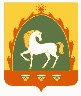 РЕСПУБЛИКА БАШКОРТОСТАНАДМИНИСТРАЦИЯГОРОДСКОГО ПОСЕЛЕНИЯГОРОД БАЙМАКМУНИЦИПАЛЬНОГО РАЙОНАБАЙМАКСКИЙ РАЙОН
453630, РБ, г. Баймак, ул.М.Горького, 26Тел/факс 3-50-50(наименование должности руководителя юридического лица)(подпись руководителя юридического лица, уполномоченного представителя)(фамилия, инициалы руководителя юридического лица, уполномоченного представителя)Основание для начала административной процедурыСодержание административных действийСрок выполнения административных действийДолжностное лицо, ответственное за выполнение административного действияКритерии принятия решенияРезультат административного действия, способ фиксации1234561. Прием документов, регистрация заявления на предоставление муниципальной услуги и назначение ответственного исполнителя1. Прием документов, регистрация заявления на предоставление муниципальной услуги и назначение ответственного исполнителя1. Прием документов, регистрация заявления на предоставление муниципальной услуги и назначение ответственного исполнителя1. Прием документов, регистрация заявления на предоставление муниципальной услуги и назначение ответственного исполнителя1. Прием документов, регистрация заявления на предоставление муниципальной услуги и назначение ответственного исполнителя1. Прием документов, регистрация заявления на предоставление муниципальной услуги и назначение ответственного исполнителя1. Прием документов, регистрация заявления на предоставление муниципальной услуги и назначение ответственного исполнителяпоступление в адрес Администрации (Уполномоченного органа) заявления и документов, указанных в пункте 2.8 настоящего Административного регламентарегистрация заявления, проверка документов в соответствии с подпунктом 2 пункта 2.8 настоящего Административного регламента, передача заявления и документов должностному лицу Администрации (Уполномоченного органа) для назначения ответственного исполнителя - Комитета.2 рабочих дняспециалист Администрации (Уполномоченного органа), ответственный за регистрацию и прием документов (далее - специалист)отсутствие предусмотренных пунктами 2.14 и 2.15 настоящего Административного регламента оснований для отказа в приеме к рассмотрению документовотсутствие предусмотренных пунктами 2.14 и 2.15 настоящего Административного регламента оснований для отказа в приеме к рассмотрению документоврегистрация заявления и документов в системе электронного документооборота «Дело»; проставление на заявлении регистрационного штампа; назначение ответственного исполнителя – Комитета.При поступлении заявления на РПГУ - направление заявителю электронного сообщения о приеме запроса; регистрация запроса.2. Проверка комплектности и рассмотрение документов, формирование и направление межведомственных запросов в органы (организации), участвующие в предоставлении муниципальной услуги2. Проверка комплектности и рассмотрение документов, формирование и направление межведомственных запросов в органы (организации), участвующие в предоставлении муниципальной услуги2. Проверка комплектности и рассмотрение документов, формирование и направление межведомственных запросов в органы (организации), участвующие в предоставлении муниципальной услуги2. Проверка комплектности и рассмотрение документов, формирование и направление межведомственных запросов в органы (организации), участвующие в предоставлении муниципальной услуги2. Проверка комплектности и рассмотрение документов, формирование и направление межведомственных запросов в органы (организации), участвующие в предоставлении муниципальной услуги2. Проверка комплектности и рассмотрение документов, формирование и направление межведомственных запросов в органы (организации), участвующие в предоставлении муниципальной услуги2. Проверка комплектности и рассмотрение документов, формирование и направление межведомственных запросов в органы (организации), участвующие в предоставлении муниципальной услугипринятие специалистом Комитета, ответственным за предоставление муниципальной услуги (далее - ответственный специалист) заявления и представленных документовпроверка заявления и документов в соответствии с пунктами 2.8, 2.9.1, 2.9.2 настоящего Административного регламента, 1 рабочий деньответственный специалистпредставление или непредставление заявителем документов, указанных в пунктах 2.9.1 и 2.9.2 настоящего Административного регламентапредставление или непредставление заявителем документов, указанных в пунктах 2.9.1 и 2.9.2 настоящего Административного регламентаформирование пакета документов в соответствии с пунктами 2.8, 2.9.1, 2.9.2 настоящего Административного регламентапринятие специалистом Комитета, ответственным за предоставление муниципальной услуги (далее - ответственный специалист) заявления и представленных документовформирование и направление межведомственных запросов;2 рабочих дняответственный специалистпредставление или непредставление заявителем документов, указанных в пунктах 2.9.1 и 2.9.2 настоящего Административного регламентапредставление или непредставление заявителем документов, указанных в пунктах 2.9.1 и 2.9.2 настоящего Административного регламентаформирование пакета документов в соответствии с пунктами 2.8, 2.9.1, 2.9.2 настоящего Административного регламентапринятие специалистом Комитета, ответственным за предоставление муниципальной услуги (далее - ответственный специалист) заявления и представленных документовполучение ответов на межведомственные запросы, рассмотрение документов5 календарных днейответственный специалистпредставление или непредставление заявителем документов, указанных в пунктах 2.9.1 и 2.9.2 настоящего Административного регламентапредставление или непредставление заявителем документов, указанных в пунктах 2.9.1 и 2.9.2 настоящего Административного регламентаформирование пакета документов в соответствии с пунктами 2.8, 2.9.1, 2.9.2 настоящего Административного регламента3. Подготовка проекта, подписание и регистрация результата предоставления муниципальной услуги3. Подготовка проекта, подписание и регистрация результата предоставления муниципальной услуги3. Подготовка проекта, подписание и регистрация результата предоставления муниципальной услуги3. Подготовка проекта, подписание и регистрация результата предоставления муниципальной услуги3. Подготовка проекта, подписание и регистрация результата предоставления муниципальной услуги3. Подготовка проекта, подписание и регистрация результата предоставления муниципальной услуги3. Подготовка проекта, подписание и регистрация результата предоставления муниципальной услугиполучение ответственным специалистом сформированного в соответствии с пунктами 2.8, 2.9.1, 2.9.2 настоящего Административного регламента пакета документовподготовка проекта результата предоставления муниципальной услуги;направление проекта результата предоставления муниципальной услуги на согласование руководителям Комитета, структурного подразделения Администрации (Уполномоченного органа)8 календарных днейответственный специалистналичие (отсутствие) предусмотренных пунктом 2.17 настоящего Административного регламента оснований для отказа в предоставлении муниципальной услугиналичие (отсутствие) предусмотренных пунктом 2.17 настоящего Административного регламента оснований для отказа в предоставлении муниципальной услугирегистрация результата предоставления муниципальной услугиполучение ответственным специалистом сформированного в соответствии с пунктами 2.8, 2.9.1, 2.9.2 настоящего Административного регламента пакета документоврассмотрение и подписание результата предоставления муниципальной услуги на бумажном носителе и (или) усиленной квалифицированной электронной подписью1 рабочий деньДолжностное лицо Администрации (Уполномоченного органа), наделенное в соответствии с правовым актом Администрации (Уполномоченного органа) полномочиями по принятию решений о предоставлении муниципальной услуги (далее – должностное лицо Администрации (Уполномоченного органа)Должностное лицо Администрации (Уполномоченного органа), наделенное в соответствии с правовым актом Администрации (Уполномоченного органа) полномочиями по принятию решений о предоставлении муниципальной услуги (далее – должностное лицо Администрации (Уполномоченного органа)регистрация результата предоставления муниципальной услугиполучение ответственным специалистом сформированного в соответствии с пунктами 2.8, 2.9.1, 2.9.2 настоящего Административного регламента пакета документовРегистрация результата предоставления муниципальной услуги1 рабочий деньспециалист Администрации (Уполномоченного органа), ответственный за ведение делопроизводстваспециалист Администрации (Уполномоченного органа), ответственный за ведение делопроизводстварегистрация результата предоставления муниципальной услуги4. Направление (выдача) заявителю результата предоставления муниципальной услуги4. Направление (выдача) заявителю результата предоставления муниципальной услуги4. Направление (выдача) заявителю результата предоставления муниципальной услуги4. Направление (выдача) заявителю результата предоставления муниципальной услуги4. Направление (выдача) заявителю результата предоставления муниципальной услуги4. Направление (выдача) заявителю результата предоставления муниципальной услуги4. Направление (выдача) заявителю результата предоставления муниципальной услугирегистрация результата предоставления муниципальной услугиуведомление заявителя либо РГАУ МФЦ о дате, времени и месте выдачи результата предоставления муниципальной услуги;1 рабочий деньответственный специалистответственный специалистфиксация подписанного результата предоставления муниципальной услугиподпись заявителя о получении результата предоставления муниципальной услуги;передача разрешения заявителю по СЭД;регистрация письма о направлении заявителю разрешения в журнале регистрации исходящей корреспонденции отдела делопроизводства Администрации (Уполномоченного органа) и направление его либо мотивированного отказа в предоставлении муниципальной услуги заявителю посредством электронной почты или почтового отправления.регистрация результата предоставления муниципальной услугивыдача результата предоставления муниципальной услуги способом, указанным в заявлении.При представлении заявителем ненадлежащим образом оформленных документов, предусмотренных пунктом 2.8 настоящего Административного регламента, результат предоставления муниципальной услуги выдается заявителю нарочно.При получении результата предоставления муниципальной услуги нарочно, заявитель (представитель заявителя) предъявляет документ, удостоверяющий личность, а также оригиналы документов, предусмотренных пунктом 2.8  настоящего Административного регламента для свидетельствования верности их копий;передача  результата предоставления муниципальной услуги курьеру РГАУ МФЦ 2 рабочих дняответственный специалистответственный специалистфиксация подписанного результата предоставления муниципальной услугиподпись заявителя о получении результата предоставления муниципальной услуги;передача разрешения заявителю по СЭД;регистрация письма о направлении заявителю разрешения в журнале регистрации исходящей корреспонденции отдела делопроизводства Администрации (Уполномоченного органа) и направление его либо мотивированного отказа в предоставлении муниципальной услуги заявителю посредством электронной почты или почтового отправления.